DSWD DROMIC Report #15 on Typhoon “ODETTE” as of 22 December 2021, 6AMSituation OverviewOn 14 December 2021, the center of Severe Tropical Storm (STS) “ODETTE” was estimated on all available data at 890 km east of Mindanao (8.3°N, 134.4°E).  On 15 December 2021, “ODETTE” intensified into a Typhoon as it moved westward over the Philippine Sea east of Mindanao. On 16 December 2021, Typhoon “ODETTE” further intensified and made its initial landfall in Siargao Island, Surigao Del Norte at 1:30 PM bringing torrential rains over Caraga, Central Visayas, Misamis Oriental, Camiguin, Southern Leyte, and Negros Occidental; moderate to heavy with at times intense rains over Leyte, the southern portions of Eastern Samar and Samar, Zamboanga del Norte, Lanao del Sur, Davao Oriental, Davao de Oro, Davao del Norte, and the rest of Northern Mindanao and light to moderate with at times heavy rains over Bicol Region, Quezon, and the rest of Visayas, the rest of Zamboanga Peninsula, and mainland Bangsamoro. On the same day, Typhoon “ODETTE” made another landfall in Cagdianao, Dinagat Islands at 3:10 PM, third at Liloan, Southern Leyte at 4:50 PM, fourth at Padre Burgos, Southern Leyte at 5:40 PM, fifth at Pres. Carlos P. Garcia, Bohol at 6:30 PM, sixth at Bien Unido, Bohol at 7:30 PM, and seventh at Carcar, Cebu at 10:00 PM. On 17 December 2021, Typhoon “ODETTE” made its eighth landfall in La Libertad, Negros Oriental at 12 AM, and finally, it made its ninth landfall in Roxas, Palawan at 3:10 PM. “ODETTE” left the Philippine Area of Responsibility (PAR) on 18 December 2021 at 12:40 PM.  Source: DOST-PAGASA Severe Weather BulletinStatus of Affected Areas and PopulationA total of 678,043 families or 2,628,048 persons were affected by Typhoon “ODETTE” in 4,750 Barangays in Regions V, VI, VII, VIII, IX, X, XI, XII, MIMAROPA, and Caraga (see Table 1).Table 1. Number of Affected Families / Persons Note: Most areas affected by Typhoon ODETTE are experiencing power outage and limited internet access; hence, the challenge in gathering data on affected population and other significant updates. Ongoing assessment and validation are continuously being conducted. Source: DSWD-Field Offices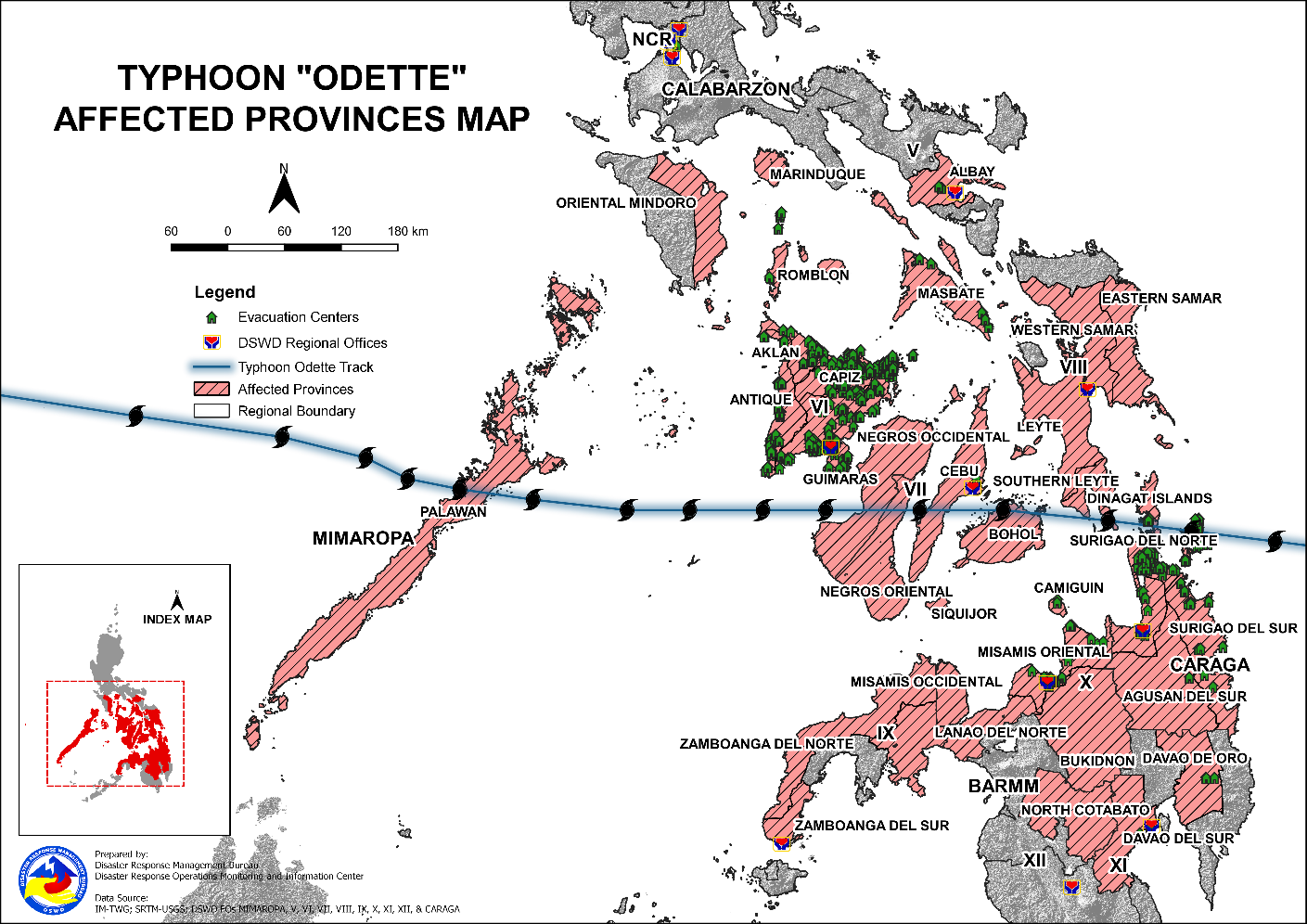 Status of Displaced PopulationInside Evacuation CentersThere are 104,806 families or 418,371 persons taking temporary shelter in 1,946 evacuation centers in Regions VI, VII, VIII, X, MIMAROPA, and Caraga (see Table 2).Table 2. Number of Displaced Families / Persons Inside Evacuation CentersN ote: Ongoing assessment and validation are continuously being conducted. Source: DSWD-Field OfficesOutside Evacuation CentersThere are 71,391 families or 244,141 persons temporarily staying with their relatives and/or friends in Regions VI, VII, VII, MIMAROPA and Caraga (see Table 3).Table 3. Number of Displaced Families / Persons Outside Evacuation CentersNote: Ongoing assessment and validation are continuously being conducted. Source: DSWD-Field OfficesTotal Displaced PopulationThere are 176,197 families or 662,512 persons still displaced in Regions VI, VII, VIII, X, MIMAROPA and Caraga due to Typhoon “ODETTE” (see Table 4).Table 4. Total Number of Displaced Families / PersonsNote: Ongoing assessment and validation are continuously being conducted. Source: DSWD-Field OfficesDamaged HousesA total of 159,842 houses were damaged; of which, 61,918 are totally damaged and       97,924 are partially damaged in Regions VI, VII, VIII, IX, X, MIMAROPA and Caraga (see Table 5).Table 5. Number of Damaged HousesN ote: Ongoing assessment and validation are continuously being conducted. Source: DSWD-FOsCost of Humanitarian Assistance ProvidedA total of ₱36,027,166.94 worth of assistance was provided to the affected families; of which, ₱22,493,075.97 from the DSWD, ₱12,492,315.97 was provided by the Local Government Units (LGUs), and ₱1,041,775.00 from Non-Government Organizations (NGOs) (see Table 6).Table 6. Cost of Assistance Provided to Affected Families / PersonsSource: DSWD-FOsResponse Actions and InterventionsStandby Funds and Prepositioned Relief StockpileNote: The Inventory Summary is as of 22 December 2021, 2AM. Replenishment of standby funds for DSWD-FOs VIII and IX is being processed.Source: DSWD-DRMB and DSWD-NRLMBStandby Funds ₱57.04 million Quick Response Fund (QRF) at the DSWD-Central Office.₱36.14 million available at DSWD-FO V, VI, VII, VIII, IX, and XI.₱29.08 million in other DSWD-FOs which may support the relief needs of the displaced families due to Typhoon “Odette” through inter-FO augmentation.Prepositioned FFPs and Other Relief Items74,190 FFPs available in Disaster Response Centers; of which, 66,892 FFPs are at the National Resource Operations Center (NROC), Pasay City and 7,298 FFPs are at the Visayas Disaster Response Center (VDRC), Cebu City.154,551 FFPs available at DSWD-FO V, VI, VII, VIII, X, XI, MIMAROPA, and Caraga.127,190 FFPs in other DSWD-FOs which may support the relief needs of the displaced families due to Typhoon “Odette” through inter-FO augmentation.₱630.39 million worth of food and non-food items (FNIs) at NROC, VDRC and DSWD-FO warehouses countrywide.Food and Non-Food ItemsDSWD-FO IIDSWD-FO MIMAROPADSWD-FO VDSWD-FO VIDSWD-FO VIIDSWD-FO VIIIDSWD-FO IXDSWD-FO XDSWD-FO XIDSWD-FO CaragaCamp Coordination and Camp ManagementDSWD-FO MIMAROPA DSWD-FO VI DSWD-FO VIIDSWD-FO VIIIDSWD-FO IXDSWD-FO XDSWD-FO XIDSWD-FO CARAGAInternally Displaced Persons (IDPs) ProtectionDSWD-FO MIMAROPADSWD-FO VIDSWD-FO XIOther ActivitiesDSWD-DRMBNRLMBDSWD-FO IIDSWD-FO CALABARZONDSWD-FO MIMAROPADSWD-FO VDSWD-FO VIDSWD-FO VIIDSWD-FO VIIIDSWD-FO IXDSWD-FO XDSWD-FO XIDSWD-FO CARAGAPhoto Documentation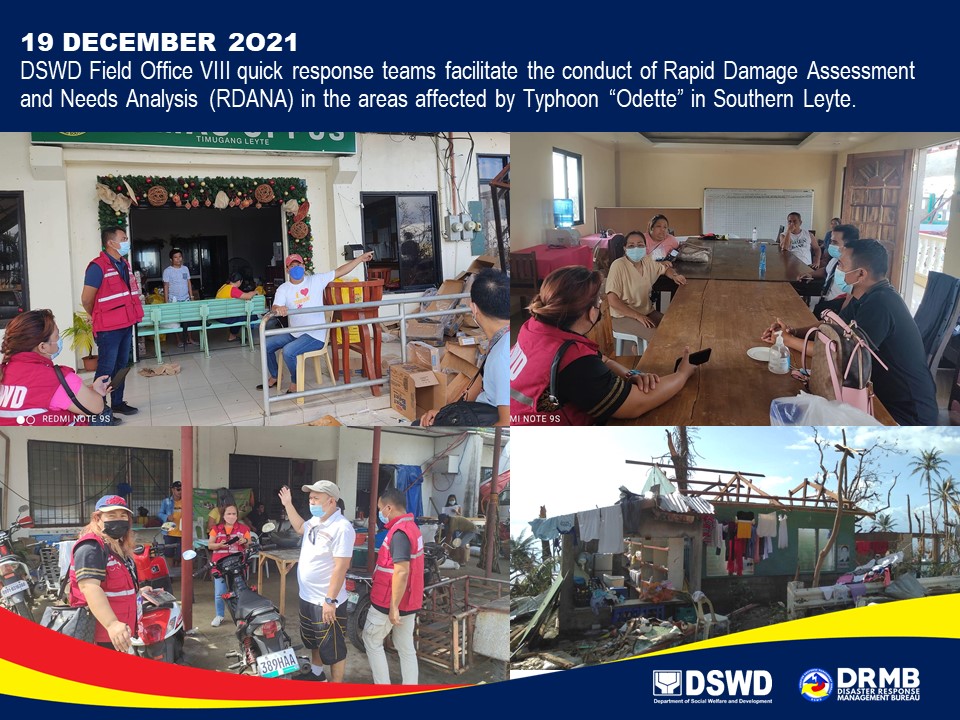 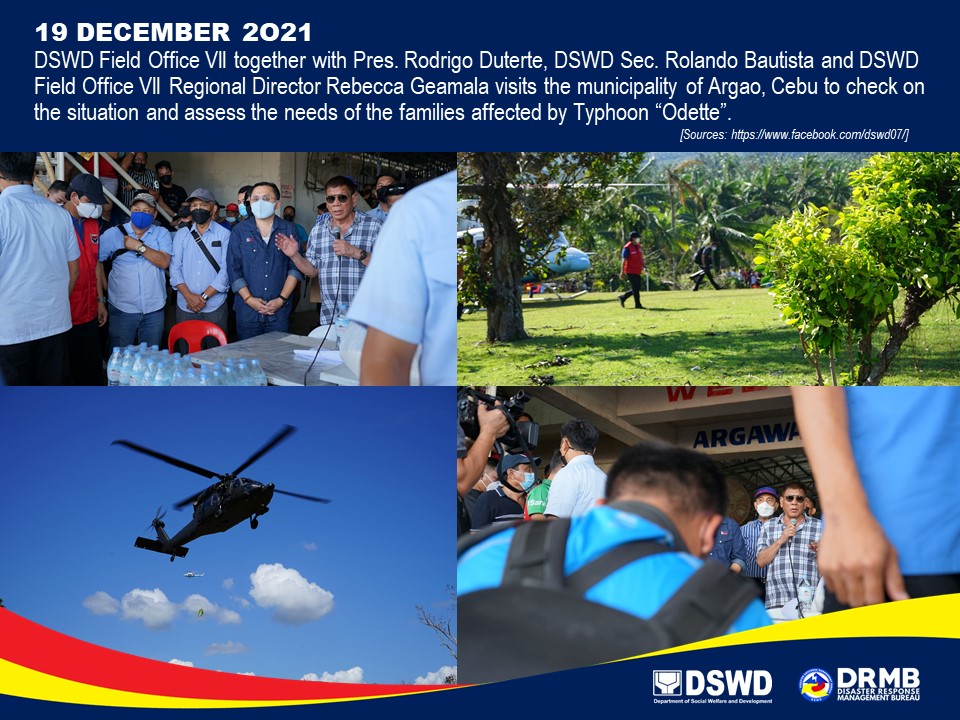 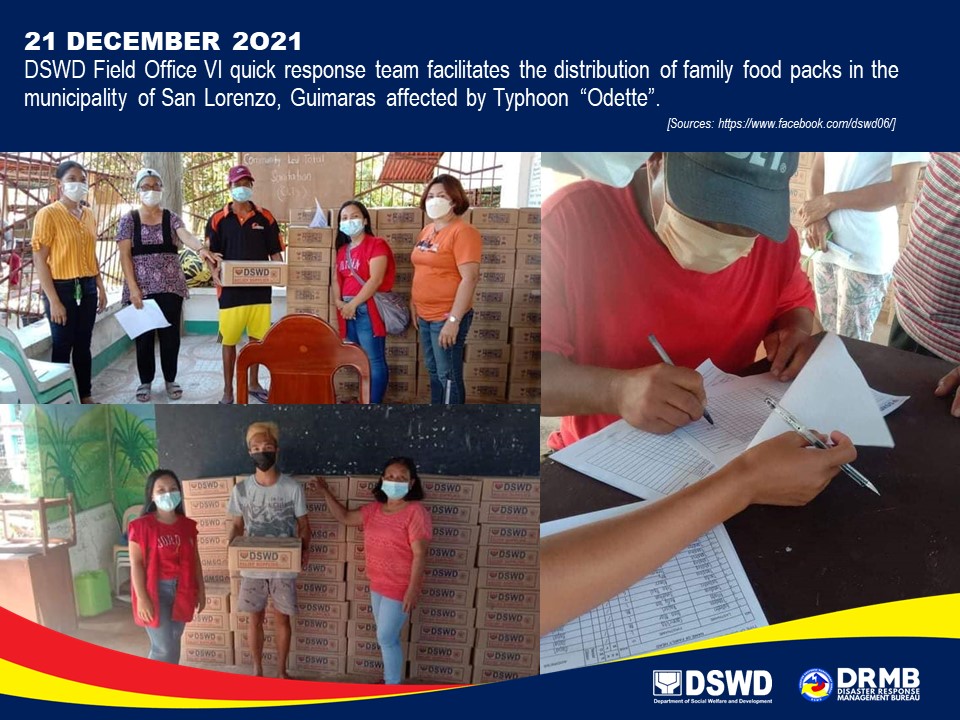 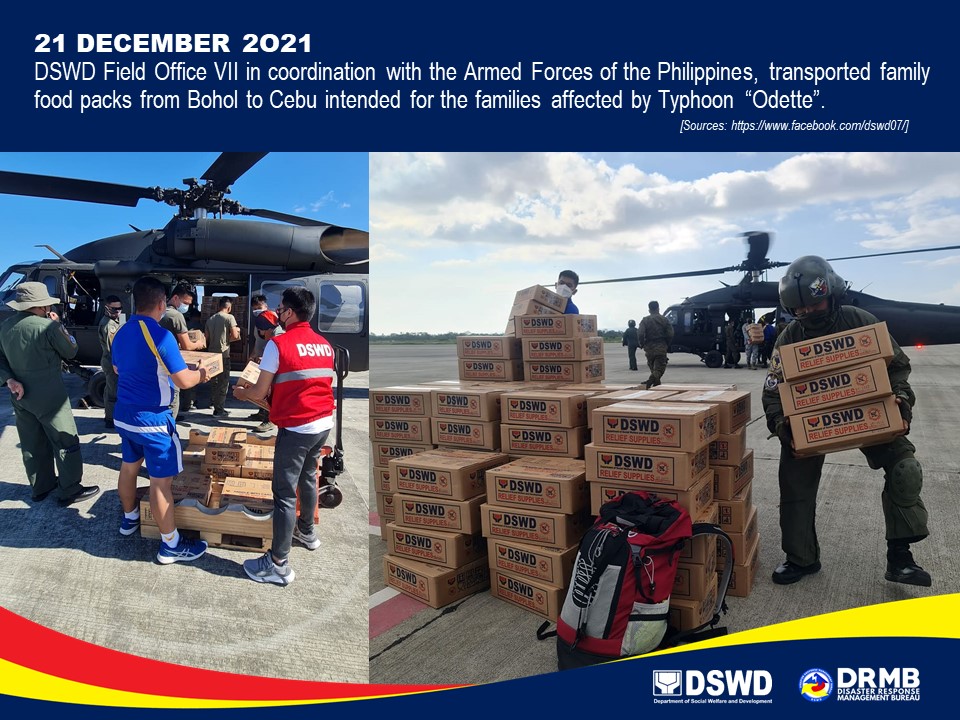 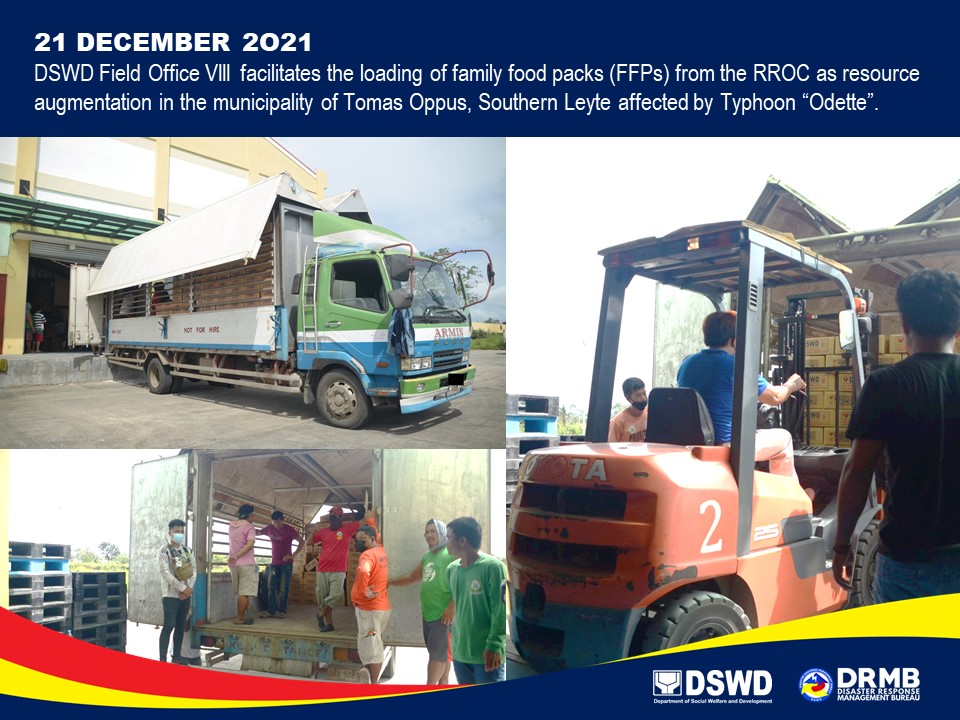 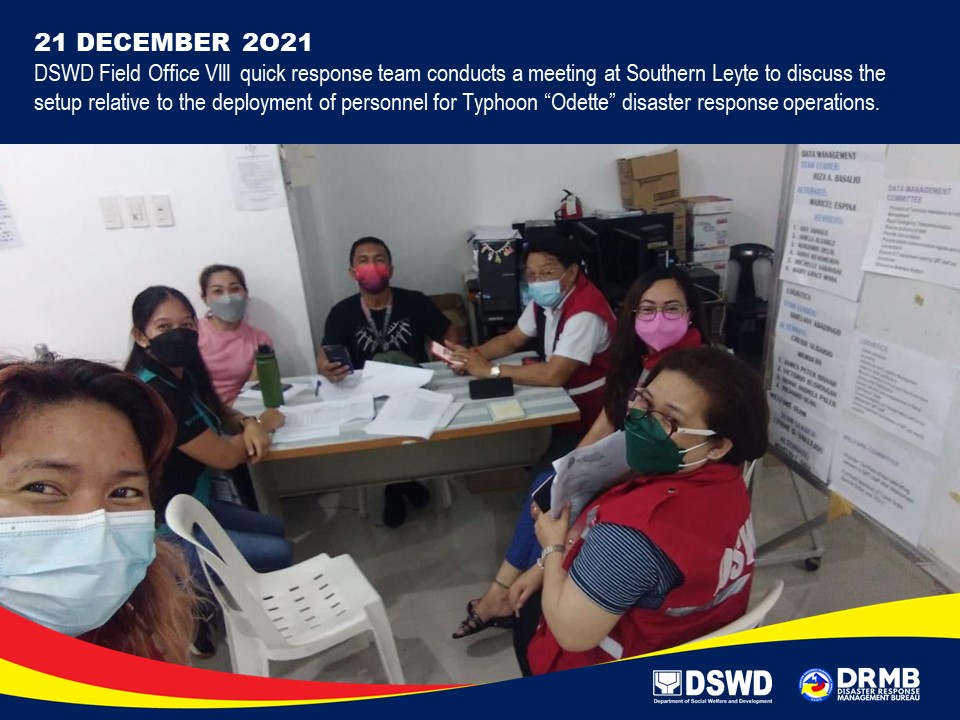 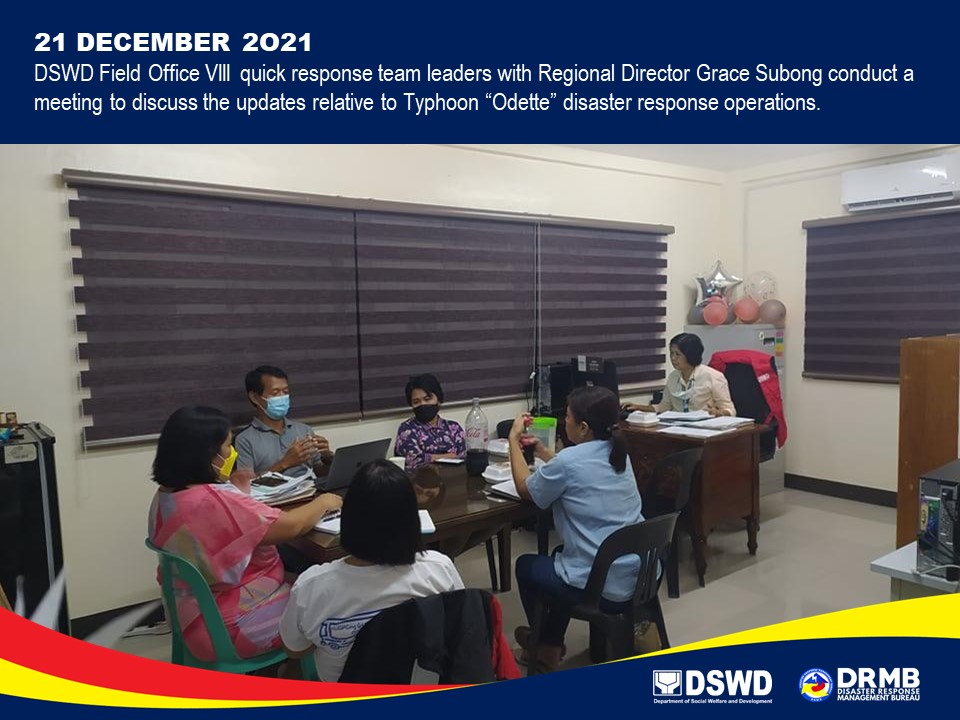 *****The Disaster Response Operations Monitoring and Information Center (DROMIC) of DSWD-DRMB is closely coordinating with the concerned DSWD-FOs for significant disaster response updates and assistance provided.REGION / PROVINCE / MUNICIPALITY REGION / PROVINCE / MUNICIPALITY  NUMBER OF AFFECTED  NUMBER OF AFFECTED  NUMBER OF AFFECTED REGION / PROVINCE / MUNICIPALITY REGION / PROVINCE / MUNICIPALITY  Barangays  Families  Persons GRAND TOTALGRAND TOTAL 4,750 678,043  2,628,048 MIMAROPAMIMAROPA179 7,184 27,861 MarinduqueMarinduque16  197  646 Boac (capital)8  92  298 Mogpog1  3  7 Torrijos7  102  341 Oriental MindoroOriental Mindoro18  495 1,912 Bansud1  13  64 Bongabong1  3  11 Bulalacao (San Pedro)6  337 1,226 Mansalay2  15  79 Naujan2  4  19 Pinamalayan3  62  238 Puerto Galera1  25  100 Roxas1  9  40 Victoria1  27  135 PalawanPalawan128 6,274 24,391 Agutaya3  200  800 Araceli7  280  943 Busuanga13  351 1,106 Cagayancillo12  402 1,696 Coron21 1,428 5,202 Culion5  89  309 Cuyo6  442 1,596 Dumaran5  209 1,045 El Nido (Bacuit)5  79  390 Linapacan3  392 1,863 Magsaysay8  709 2,234 Narra4  88  306 Puerto Princesa City (Capital)18  439 2,214 Quezon1  107  481 Roxas8  698 2,690 San Vicente7  268 1,219 Taytay2  93  297 RomblonRomblon17  218  912 Banton7  113  512 Cajidiocan3  53  219 Corcuera1  4  12 Ferrol3  40  131 Santa Fe3  8  38 REGION VREGION V39 1,397 4,337 AlbayAlbay7  447 1,241 Guinobatan5  427 1,184 City of Ligao2  20  57 MasbateMasbate32  950 3,096 Aroroy3  83  373 Baleno1  23  62 Cataingan1  64  206 Esperanza15  585 1,706 City of Masbate (capital)1  7  32 Palanas3  53  193 Pio V. Corpuz (Limbuhan)2  66  248 Placer3  29  120 San Jacinto2  36  143 Uson1  4  13 REGION VIREGION VI 1,730 207,557 777,942 AklanAklan222 14,521 56,696 Altavas14 1,595 5,428 Balete9  581 2,264 Banga14  111  544 Batan4  38  156 Kalibo (capital)16  336 2,596 Libacao1  130  525 Madalag13  344 1,127 New Washington17 1,720 6,821 Buruanga15 5,263 20,905 Ibajay11  183  735 Lezo13  305 1,011 Makato18  544 2,384 Malay17  536 2,337 Malinao12  179  629 Nabas17 1,432 5,205 Numancia17  678 2,160 Tangalan14  546 1,869 AntiqueAntique321 18,234 69,091 Anini-y15  914 3,204 Belison8  156  543 Hamtic27  814 2,845 San Jose (capital)22  537 1,444 San Remigio1  27  85 Sibalom39 1,646 6,600 Tobias Fornier (Dao)12  325  564 Valderrama17  319 1,211 Barbaza10  440 1,329 Bugasong20  653 2,336 Caluya21 2,359 8,731 Culasi41 2,668 10,686 Laua-an20  465 1,658 Libertad21 4,851 21,273 Pandan13  235  785 Patnongon14  296 1,267 Tibiao20 1,529 4,530 CapizCapiz216 27,867 101,265 Cuartero10  365 1,263 Dao18 1,210 4,326 Dumarao18 7,470 27,880 Ivisan2  27  100 Mambusao3  11  55 Panay6  70  251 Panitan21  459 2,134 Pilar20 1,607 5,311 Pontevedra26 2,527 8,418 President Roxas21 2,310 8,491 Roxas City (capital)33 2,313 7,571 Sapi-an17  663 2,540 Sigma21 8,835 32,925 GuimarasGuimaras21 1,051 3,214 Buenavista10  351  770 San Lorenzo7  443 1,494 Jordan (capital)2  96  385 Nueva Valencia1  88  317 Sibunag1  73  248 IloiloIloilo604 40,027 148,646 Ajuy26 6,911 27,164 Anilao13  359 1,409 Balasan23 2,075 7,426 Banate18 2,233 7,532 Barotac Nuevo13 1,536 7,680 Batad12  141  509 Bingawan5  52  234 Cabatuan39  559 2,073 Calinog34  389 1,670 Carles33 4,330 17,100 Concepcion24 3,448 11,521 Dingle1  40  200 Dueñas9  114  444 Dumangas2  55  183 Estancia19 1,016 3,626 Iloilo City (capital)36 1,193 4,329 Janiuay5  38  162 Lambunao38  773 3,417 Leganes12  436 1,173 Lemery27 1,274 4,286 Leon37  261  903 Miagao15  346 1,380 Mina4  35  168 Pavia12  520 2,500 Pototan21  206  850 San Enrique12 5,205 17,963 San Joaquin38 1,437 4,603 San Rafael9  525 1,805 Santa Barbara8  67  261 Sara15 1,152 4,224 Tigbauan14  279 1,026 Tubungan9  84  344 Zarraga21 2,938 10,481 Negros OccidentalNegros Occidental346 105,857 399,030 Bacolod City (capital)36 1,220 4,986 Bago City10  613 2,584 Binalbagan1  4  12 Cadiz City20 1,884 6,894 Calatrava1  166  498 Candoni9 7,239 26,497 Cauayan17 12,450 48,868 City of Escalante21 1,903 6,464 City of Himamaylan19 34,264 99,128 Hinigaran1  50  250 Hinoba-an (Asia)13 1,043 3,984 Ilog14 16,728 83,615 City of Kabankalan19 2,465 8,234 La Carlota City9  169  716 La Castellana6  183  683 Manapla7  220  801 Moises Padilla (Magallon)3  47  155 Murcia3  47  155 Pontevedra10  516 2,044 Pulupandan18  684 2,199 Sagay City19  841 2,871 Salvador Benedicto7 7,860 29,273 San Carlos City6  420 1,735 San Enrique10 3,962 19,810 Silay City15  697 2,588 City of Sipalay13 1,064 3,750 City of Talisay21  823 4,115 Toboso1  250  750 Valladolid16 6,130 25,796 City of Victorias1 1,915 9,575 REGION VIIREGION VII829 83,560 281,887 BoholBohol231 20,143 60,010 Alburquerque5  129  541 Anda16 2,295 8,605 Baclayon6  26  81 Balilihan1  145  541 Bien Unido5  158  584 Bilar5  148  711 Buenavista1  43  184 Calape33 2,185 4,874 Candijay18 1,260 4,477 Dauis1  223  887 Dimiao16  120  461 Duero1  174  564 Garcia Hernandez1  331  751 Inabanga7  70  104 Jagna9  653 1,693 Lila3  58  284 Loay5  93  400 Mabini8  495 1,654 Maribojoc1  752 2,844 Panglao3  10  48 Pilar1  5  18 Pres. Carlos P. Garcia (Pitogo)23 9,000 23,000 San Isidro2  14  67 San Miguel10  86  399 Sevilla4  25  55 Sierra Bullones11  220  905 Tagbilaran City (capital)10  271 1,063 Talibon1  60  261 Trinidad6  19  84 Tubigon16  861 2,881 Ubay1  178  859 Valencia1  36  130 CebuCebu414 24,222 94,815 Alegria4  199  813 Argao5  169  624 Asturias8  199  904 Badian4  35  138 Bantayan12  390 1,545 Barili6  86  269 Boljoon3  63  294 Borbon4  79  303 City of Carcar2  272 1,372 Carmen16  549 1,920 Catmon14  413 1,569 Cebu City (capital)80 4,400 22,000 Compostela17  181  509 Consolacion9  231  961 Cordoba12  400 2,341 Daanbantayan1 1,575 5,879 Lapu-Lapu City (Opon)25 3,576 14,349 Liloan1  43  186 Mandaue City23 2,368 4,071 Medellin14 1,043 2,411 Minglanilla8  502 2,034 City of Naga15  456 2,842 Pilar13  216  661 Ronda6  62  201 San Fernando10  540 1,437 San Francisco8  459 2,274 San Remigio22  73  192 Santa Fe6  502 2,010 Sogod12  522 1,729 Tabogon11  651 2,048 Tabuelan7  696  942 City of Talisay22 2,555 13,865 Toledo City1  55  220 Tuburan4  254  804 Tudela9  408 1,098 SiquijorSiquijor11  269 1,112 Enrique Villanueva1  16  60 Larena1  60  199 Lazi3  50  252 Maria1  9  17 San Juan1  57  364 Siquijor (capital)4  77  220 Negros OrientalNegros Oriental173 38,926 125,950 Amlan (Ayuquitan)1  107  494 Ayungon15  568 2,008 Bais City6  230  991 Basay1  6  26 City of Bayawan (Tulong)5  692 2,621 Bindoy (Payabon)64 33,823 110,494 Dumaguete City (capital)37 1,904 4,305 City of Guihulngan11  644 1,696 Jimalalud6  233  916 La Libertad1  67  118 Mabinay1  1  7 Manjuyod5  138  521 Pamplona1  12  45 San Jose3  40  176 Siaton2  189  358 Sibulan4  25  230 City of Tanjay1  122  366 Tayasan7  60  300 Valencia (Luzurriaga)1  29  144 Vallehermoso1  36  134 REGION VIIIREGION VIII 1,020 226,363 932,866 Eastern SamarEastern Samar150 42,177 158,430 Arteche20 4,614 17,294 City of Borongan (capital)4 1,276 4,782 Can-Avid10  329 1,645 Dolores1  443 2,215 Jipapad4  51  216 Maslog1 1,572 7,870 Oras23  681 2,897 San Julian1 4,255 21,275 San Policarpo1 4,565 17,290 Sulat12 1,034 2,351 Taft1  213  914 Balangiga10 4,336 15,921 Balangkayan1  231  893 General MacArthur16 1,295 4,587 Giporlos1  1  5 Guiuan14 4,677 14,809 Hernani10 2,069 7,877 Lawaan15 1,689 5,426 Llorente1  367 1,445 Maydolong1 1,214 4,054 Mercedes1 1,725 3,648 Quinapondan1 1,905 8,950 Salcedo1 3,635 12,066 LeyteLeyte413 77,619 297,971 Alangalang39 5,276 21,358 Santa Fe20 1,776 6,722 Tacloban City (capital)99 3,904 17,002 Tanauan45 6,991 22,268 Dulag36 2,846 9,672 MacArthur1 2,807 9,409 Mayorga16 1,775 8,875 Leyte1  176  880 Ormoc City11  427 2,135 Abuyog7 5,171 21,153 Bato8 2,410 9,785 City of Baybay1 5,451 27,255 Hilongos51 19,133 61,482 Hindang1  285 1,425 Inopacan20 5,771 22,986 Javier (Bugho)28 7,968 28,304 Mahaplag28 5,307 26,535 Matalom1  145  725 Western SamarWestern Samar16 2,667 10,027 San Jorge1  124  509 Santo Nino1  29  110 Tagapul-an14 2,514 9,408 Southern LeyteSouthern Leyte441 103,900 466,438 Bontoc40 5,000 25,000 Limasawa6 1,729 6,426 City of Maasin (capital)70 26,234 131,169 Macrohon30 7,916 39,580 Malitbog37 5,523 24,820 Padre Burgos11 3,500 11,787 Tomas Oppus29 5,588 16,980 Anahawan14 2,316 8,575 Hinunangan4 3,500 17,500 Hinundayan17 3,727 13,547 Libagon14 5,000 25,000 Liloan24 5,910 14,566 Pintuyan23 3,150 11,480 Saint Bernard30 5,919 28,414 San Francisco22 4,500 22,500 San Juan (Cabalian)18 4,474 22,368 San Ricardo15 3,150 15,750 Silago16 2,108 7,696 Sogod21 4,656 23,280 REGION IXREGION IX8  322 1,610 Zamboanga del NorteZamboanga del Norte6  99  495 Dipolog City (capital)6  99  495 Zamboanga del SurZamboanga del Sur2  223 1,115 Bayog1  8  40 Zamboanga City1  215 1,075 REGION XREGION X306 27,608 114,002 BukidnonBukidnon45 3,424 15,393 Libona2  69  345 Malitbog7  319 1,035 Sumilao2  26  90 Cabanglasan1  71  355 Impasug-ong5  59  186 City of Malaybalay (capital)7  395 1,519 San Fernando1  1  3 Maramag2  71  480 City of Valencia18 2,413 11,380 CamiguinCamiguin21 1,020 4,329 Mahinog5  361 1,878 Mambajao (capital)3  111  461 Catarman3  57  268 Guinsiliban5  317 1,152 Sagay5  174  570 Lanao del NorteLanao del Norte53 3,242 17,956 Iligan City28 2,476 14,856 Bacolod12  347 1,553 Kolambugan3  152  627 Maigo2  129  421 Matungao4  74  254 Tubod (capital)1  16  80 Lala3  48  165 Misamis OccidentalMisamis Occidental10  263 1,341 Lopez Jaena2  138  868 Panaon1  1  8 Plaridel3  75  260 Clarin1  11  55 Don Victoriano Chiongbian (Don Mariano Marcos)2  29  130 Sinacaban1  9  20 Misamis OrientalMisamis Oriental177 19,659 74,983 Cagayan De Oro City (capital)29 2,880 10,643 Balingasag17 1,330 6,311 Balingoan5  430 1,574 Binuangan1  7  34 Gingoog City14 2,328 6,911 Kinoguitan2  150 1,150 Lagonglong10 1,515 6,465 Magsaysay (Linugos)4  117  504 Medina4  23  90 Salay8  789 2,672 Sugbongcogon11 2,972 8,583 Talisayan10  944 3,712 Alubijid3  226  958 Claveria4  111  443 City of El Salvador6  446 1,404 Initao2  20  94 Jasaan14 1,946 9,626 Libertad4  270  990 Lugait5  208  901 Manticao4  225 1,012 Naawan3  107  517 Opol2  449 1,789 Tagoloan8 2,031 8,061 Villanueva7  135  539 REGION XIREGION XI4  297  998 Davao de OroDavao de Oro3  295  985 Nabunturan (capital)2  107  371 New Bataan1  188  614 Davao del SurDavao del Sur1  2  13 Davao City1  2  13 REGION XIIREGION XII1 2,106 8,884 North CotabatoNorth Cotabato1 2,106 8,884 Kabacan1 2,106 8,884 CARAGACARAGA634 121,649 477,661 Agusan del NorteAgusan del Norte178 40,084 162,852 Buenavista17  766 2,811 Butuan City (capital)58 10,612 40,788 City of Cabadbaran28 11,468 56,803 Carmen6  233  781 Jabonga15 7,574 26,513 Kitcharao11 5,901 21,278 Las Nieves5  27  137 Magallanes7  777 2,574 Nasipit16  530 1,837 Remedios T. Romualdez5  529 1,625 Santiago9 1,636 7,629 Tubay1  31  76 Agusan del SurAgusan del Sur97 21,876 82,689 City of Bayugan3  446 2,132 Bunawan10  978 3,778 Esperanza2  179  895 La Paz2  93  465 Loreto5  147  476 Prosperidad (capital)24 5,365 19,498 Rosario11 12,230 45,977 San Francisco1  106  404 San Luis1  7  26 Santa Josefa1  17  60 Sibagat18 1,110 3,162 Talacogon2  130  540 Trento16 1,062 5,250 Veruela1  6  26 Dinagat IslandDinagat Island13  475 1,553 Libjo (Albor)4  107  322 San Jose (capital)9  368 1,231 Surigao del NorteSurigao del Norte193 26,091 104,908 Alegria12  786 3,842 Bacuag9 3,420 17,100 Burgos6  600 2,785 Claver14 2,747 10,137 Dapa6  694 2,882 Del Carmen3  43  159 General Luna7  531 2,378 Gigaquit13 3,180 14,519 Mainit13 1,094 3,831 Malimono14 2,688 9,096 Pilar8  608 2,110 Placer18 2,529 8,796 San Benito1  14  49 San Francisco (Anao-aon)1  30  90 San Isidro10  867 2,881 Santa Monica (Sapao)6  215  911 Sison3  293 1,036 Socorro12 1,360 4,971 Surigao City (capital)17 2,700 10,971 Tagana-an11 1,031 3,956 Tubod9  661 2,408 Surigao del SurSurigao del Sur153 33,123 125,659 Barobo17 4,250 16,313  Carmen8 1,865 6,881 Carrascal11 1,285 4,434 Cortes5  572 2,245 Hinatuan17 4,474 17,910 Lanuza8  319 1,220 Lingig12 3,508 13,013 Madrid6  468 1,894 Marihatag12 3,071 12,767 San Agustin13 3,821 15,022 San Miguel13  953 4,185 Tagbina7  402 1,429 Tago24 8,135 28,346 REGION / PROVINCE / MUNICIPALITY REGION / PROVINCE / MUNICIPALITY  NUMBER OF EVACUATION CENTERS (ECs)  NUMBER OF EVACUATION CENTERS (ECs)  NUMBER OF DISPLACED  NUMBER OF DISPLACED  NUMBER OF DISPLACED  NUMBER OF DISPLACED REGION / PROVINCE / MUNICIPALITY REGION / PROVINCE / MUNICIPALITY  NUMBER OF EVACUATION CENTERS (ECs)  NUMBER OF EVACUATION CENTERS (ECs)  INSIDE ECs  INSIDE ECs  INSIDE ECs  INSIDE ECs REGION / PROVINCE / MUNICIPALITY REGION / PROVINCE / MUNICIPALITY  NUMBER OF EVACUATION CENTERS (ECs)  NUMBER OF EVACUATION CENTERS (ECs)  Families  Families  Persons  Persons REGION / PROVINCE / MUNICIPALITY REGION / PROVINCE / MUNICIPALITY  CUM  NOW  CUM  NOW  CUM  NOW GRAND TOTALGRAND TOTAL4,995 1,946 228,638 104,806 907,086 418,371 MIMAROPAMIMAROPA 222  101 5,860 2,675 23,166 11,208 Oriental MindoroOriental Mindoro 5 -  56 -  254 - Naujan 2  -  4  -  19  - Puerto Galera 2  -  25  -  100  - Victoria 1  -  27  -  135  - PalawanPalawan 193  101 5,607 2,675 22,124 11,208 Agutaya 5  -  200  -  800  - Araceli 21  21  280  280  943  943 Cagayancillo 12  12  394  394 1,664 1,664 Coron 47  - 1,404  - 5,082  - Culion 5  5  89  89  309  309 Cuyo 7  -  435  - 1,579  - Dumaran 9  9  209  209 1,045 1,045 El Nido (Bacuit) 4  -  79  -  390  - Linapacan 12  -  392  - 1,863  - Magsaysay 18  1  439  17 1,277  85 Narra 6  6  88  88  306  306 Puerto Princesa City (Capital) 20  20  432  432 2,179 2,179 Quezon 2  2  107  107  481  471 Roxas 6  6  698  698 2,690 2,690 San Vicente 16  16  268  268 1,219 1,219 Taytay 3  3  93  93  297  297 RomblonRomblon 24 -  197 -  788 - Banton 10  -  92  -  388  - Cajidiocan 3  -  53  -  219  - Corcuera 3  -  4  -  12  - Ferrol 5  -  40  -  131  - Santa Fe 3  -  8  -  38  - REGION VREGION V 38 - 1,397 - 4,337 - AlbayAlbay 7 -  447 - 1,241 - Guinobatan 4  -  427  - 1,184  - City of Ligao 3  -  20  -  57  - MasbateMasbate 31 -  950 - 3,096 - Aroroy 3  -  83  -  373  - Baleno 1  -  23  -  62  - Cataingan 2  -  64  -  206  - Esperanza 15  -  585  - 1,706  - City of Masbate (capital) 1  -  7  -  32  - Palanas 3  -  53  -  193  - Pio V. Corpuz (Limbuhan) 2  -  66  -  248  - Placer 1  -  29  -  120  - San Jacinto 2  -  36  -  143  - Uson 1  -  4  -  13  - REGION VIREGION VI2,355  893 81,870 43,968 328,393 184,062 AklanAklan 339 - 5,800 - 22,153 - Altavas 31  -  596  - 2,116  - Balete 26  -  463  - 1,852  - Banga 18  -  62  -  209  - Batan 5  -  38  -  156  - Kalibo (capital) 12  -  265  - 1,096  - Libacao 3  -  125  -  503  - Madalag 21  -  186  -  588  - New Washington 30  - 1,582  - 6,259  - Buruanga 49  -  203  -  701  - Ibajay 13  -  155  -  623  - Lezo 20  -  116  -  433  - Makato 22  -  188  -  703  - Malay 7  -  453  - 1,813  - Malinao 29  -  135  -  491  - Nabas 16  -  664  - 2,446  - Numancia 17  -  244  -  934  - Tangalan 20  -  325  - 1,230  - AntiqueAntique 500  274 7,754 3,796 26,388 13,068 Anini-y 16  16  417  370 1,457 1,250 Belison 9  -  141  -  390  - Hamtic 26  21  660  660 2,205 2,205 San Jose (capital) 35  35  342  342 1,036 1,036 San Remigio 1  -  -  27  85  - Sibalom 37  -  581  - 1,446  - Tobias Fornier (Dao) 5  5  229  229 1,145 1,145 Valderrama 28  -  319  - 1,211  - Barbaza 15  15  440  440 1,329 1,329 Bugasong 32  31  475  408 1,795 1,506 Caluya 53  - 1,043  - 3,855  - Culasi 89  89  735  734 2,619 2,599 Laua-an 29  29  291  251 1,056  867 Libertad 43  12  418  150 1,471  501 Pandan 21  21  185  185  630  630 Patnongon 20  -  241  - 1,089  - Tibiao 41  - 1,237  - 3,569  - CapizCapiz 424 - 9,708 - 33,184 - Cuartero 16  -  106  -  380  - Dao 47  -  490  - 1,735  - Dumarao 62  -  649  - 2,458  - Ivisan 2  -  24  -  90  - Panay 6  -  68  -  241  - Pilar 56  - 1,373  - 4,515  - Pontevedra 62  - 2,527  - 8,418  - President Roxas 19  - 1,410  - 4,967  - Roxas City (capital) 95  - 2,234  - 7,306  - Sapi-an 18  -  338  - 1,318  - Sigma 41  -  489  - 1,756  - GuimarasGuimaras 18  9  379  255 1,370  944 San Lorenzo 14  5  151  27  517  91 Jordan (capital) 1  1  96  96  385  385 Nueva Valencia 2  2  88  88  317  317 Sibunag 1  1  44  44  151  151 IloiloIloilo 654  353 15,432 8,078 57,673 30,028 Ajuy 66  - 1,540  - 5,141  - Anilao 10  -  247  - 1,029  - Balasan 47  -  676  - 2,606  - Banate 37  - 2,233  - 7,532  - Barotac Nuevo 13  - 1,536  - 7,680  - Batad 15  15  141  141  473  473 Bingawan 7  -  48  -  223  - Carles 81  81 1,659 1,659 6,974 6,974 Concepcion 64  64 1,723 1,723 6,118 6,118 Dingle 1  -  40  -  106  - Dueñas 4  4  111  111  432  432 Estancia 30  30 1,016 1,016 3,626 3,626 Iloilo City (capital) 51  51 1,143 1,143 4,167 4,167 Janiuay 6  -  38  -  162  - Leganes 39  14  182  38  636  189 Leon 18  -  126  -  365  - Mina 7  3  23  12  116  52 Pavia 5  5  37  37  118  118 Pototan 21  -  202  -  837  - San Enrique 33  15  292  79  657  308 San Joaquin 26  26  429  429 1,576 1,576 San Rafael 23  23  525  525 1,805 1,805 Santa Barbara 4  1  16  1  65  5 Sara 15  15 1,108 1,108 3,950 3,950 Tigbauan 20  -  279  - 1,026  - Tubungan 6  6  56  56  235  235 Zarraga 5  -  6  -  18  - Negros OccidentalNegros Occidental 420  257 42,797 31,839 187,625 140,022 Bacolod City (capital) 26  26 1,220 1,184 4,986 2,942 Bago City 1  1  455  - 2,034  - Binalbagan 1  1  4  4  12  12 Cadiz City 81  1 1,754  2 6,434  6 Calatrava 1  1  166  166  498  498 Candoni 5  - 1,056 1,056 2,722 2,722 Cauayan 16  16 2,149 2,149 10,004 10,004 City of Escalante 28  28 1,879 1,903 6,375 6,294 City of Himamaylan 10  10  506  - 2,530  - Hinigaran 1  1  50  50  250  250 Hinoba-an (Asia) 30  2  929  5 3,649  25 Ilog 15  15 16,728 16,728 83,615 83,615 City of Kabankalan 22  22 2,465 2,465 8,234 8,234 La Carlota City 11  1  155  -  646  - La Castellana 9  9  183  183  683  683 Manapla 1  1  30  30  150  150 Moises Padilla (Magallon) 1  1  47  47  155  155 Murcia 1  1  25  25  125  125 Pontevedra 10  10  516  516 2,044 2,044 Pulupandan 1  1  301  301 1,114 1,114 Sagay City 34  34  841  841 2,871 2,871 Salvador Benedicto 11  8  90  54  357  126 San Carlos City 7  7  420  420 1,735 1,735 San Enrique 1  1  19  19  57  57 Silay City 15  15  697  697 2,588 2,588 City of Sipalay 40  34  994  274 3,521 1,106 City of Talisay 21  -  823  - 4,115  - Toboso 1  1  250  250  750  750 Valladolid 18  8 6,130  555 25,796 2,341 City of Victorias 1  1 1,915 1,915 9,575 9,575 REGION VIIREGION VII 680  316 28,224 13,609 109,805 56,494 BoholBohol 112  57 2,296 1,049 8,633 6,498 Alburquerque 12  12  129  129  541  541 Balilihan 1  1  145  145  541  541 Bilar 8  8  148  148  711  711 Dimiao 12  12  75  75  248  248 Duero 1  1  174  174  564  564 Lila 5  5  58  58  284  284 Mabini 1  -  495  - 1,654  - Maribojoc 57  3  752  13 2,844 2,416 Pilar 3  3  8  -  31  - Sevilla 2  2  5  -  22  - Tagbilaran City (capital) 8  8  271  271 1,063 1,063 Valencia 2  2  36  36  130  130 CebuCebu 506  204 24,323 11,861 95,849 47,342 Alegria 6  6  166  166  705  705 Argao 5  5  169  169  624  624 Asturias 9  9  199  199  904  904 Badian 4  4  35  35  138  138 Bantayan 18  -  374  - 1,285  - Barili 6  6  86  86  269  269 Boljoon 6  6  63  63  294  294 Borbon 4  -  79  -  303  - City of Carcar 2  2  272  272 1,372 1,372 Carmen 17  -  549  - 1,920  - Catmon 27  -  413  - 1,569  - Cebu City (capital) 1  - 4,400  - 22,000  - Compostela 5  5  181  181  509  509 Consolacion 10  10  231  231  961  961 Cordoba 13  13  400  400 2,341 2,341 Daanbantayan 65  - 1,575  - 5,879  - Lapu-Lapu City (Opon) 25  25 3,576 3,576 14,349 14,349 Liloan 3  3  43  43  186  186 Mandaue City 28  28 2,368 2,368 4,071 4,071 Medellin 49  - 1,043  - 2,411  - Minglanilla 11  11  502  - 2,034  - City of Naga 1  1  456  456 2,842 2,842 Pilar 23  -  216  -  661  - Ronda 9  9  62  62  201  201 San Fernando 1  1  540  540 1,437 1,437 San Francisco 18  18  459  459 2,274 2,274 San Remigio 4  -  928  - 2,601  - Santa Fe 16  -  493  - 1,945  - Sogod 24  -  522  - 1,729  - Tabogon 25  -  651  - 2,048  - City of Talisay 40  40 2,555 2,555 13,865 13,865 Toledo City 2  2  55  -  220  - Tuburan 6  -  254  -  804  - Tudela 23  -  408  - 1,098  - SiquijorSiquijor 7 -  127 -  458 - Lazi 3  -  50  -  238  - Siquijor (capital) 4  -  77  -  220  - Negros OrientalNegros Oriental 55  55 1,478  699 4,865 2,654 Basay 1  1  6  6  26  26 City of Bayawan (Tulong) 22  22  692  692 2,621 2,621 City of Guihulngan 22  22  644  - 1,696  - Mabinay 1  1  1  1  7  7 Manjuyod 9  9  135  -  515  - REGION VIIIREGION VIII 51  51 11,361 11,361 40,089 40,089 Eastern SamarEastern Samar 3  3  465  465 2,325 2,325 Dolores 1  1  443  443 2,215 2,215 Giporlos 1  1  1  1  5  5 Hernani 1  1  21  21  105  105 LeyteLeyte 9  9 2,364 2,364 8,859 8,859 Dulag 3  3  58  58  219  219 Abuyog 1  1  931  931 2,560 2,560 Bato 5  5 1,375 1,375 6,080 6,080 Southern LeyteSouthern Leyte 39  39 8,532 8,532 28,905 28,905 Tomas Oppus 34  34 5,448 5,448 16,539 16,539 Libagon 4  4  48  48  187  187 Saint Bernard 1  1 3,036 3,036 12,179 12,179 REGION XREGION X 418  37 26,983 3,688 110,961 11,625 BukidnonBukidnon 54  1 2,733  122 12,060  610 Libona 2  -  69  -  345  - Malitbog 9  -  319  - 1,158  - Sumilao 2  -  26  -  90  - Cabanglasan 3  -  71  -  355  - Impasug-ong 5  -  59  -  186  - City of Malaybalay (capital) 12  -  395  - 1,519  - Maramag 2  -  71  -  480  - City of Valencia 19  1 1,723  122 7,927  610 CamiguinCamiguin 30 - 1,020 - 4,329 - Mahinog 9  -  361  - 1,878  - Mambajao (capital) 5  -  111  -  461  - Catarman 3  -  57  -  268  - Guinsiliban 6  -  317  - 1,152  - Sagay 7  -  174  -  570  - Lanao del NorteLanao del Norte 64 - 3,242 - 17,936 - Iligan City 38  - 2,476  - 14,856  - Bacolod 12  -  347  - 1,553  - Kolambugan 3  -  152  -  607  - Maigo 2  -  129  -  421  - Matungao 5  -  74  -  254  - Tubod (capital) 1  -  16  -  80  - Lala 3  -  48  -  165  - Misamis OccidentalMisamis Occidental 9  1  252  1 1,286  8 Lopez Jaena 2  -  138  -  868  - Panaon 1  1  1  1  8  8 Plaridel 3  -  75  -  260  - Don Victoriano Chiongbian (Don Mariano Marcos) 2  -  29  -  130  - Sinacaban 1  -  9  -  20  - Misamis OrientalMisamis Oriental 261  35 19,736 3,565 75,350 11,007 Cagayan De Oro City (capital) 44  3 2,880  54 10,643  216 Balingasag 27  2 1,330  10 6,311  50 Balingoan 6  -  430  - 1,574  - Binuangan 1  1  7  7  34  34 Gingoog City 20  - 2,328  - 6,911  - Kinoguitan 5  -  150  - 1,150  - Lagonglong 10  - 1,515  - 6,465  - Magsaysay (Linugos) 4  -  117  -  504  - Medina 5  -  23  -  90  - Salay 17  17  789  789 2,672 2,672 Sugbongcogon 11  11 2,972 2,696 8,583 8,014 Talisayan 22  -  944  - 3,712  - Alubijid 3  -  226  -  958  - Claveria 4  -  111  -  443  - City of El Salvador 6  -  446  - 1,404  - Initao 2  -  20  -  94  - Jasaan 21  - 1,946  - 9,626  - Libertad 5  -  270  -  990  - Lugait 5  -  208  -  901  - Manticao 6  -  225  - 1,012  - Naawan 6  -  107  -  517  - Opol 2  -  449  - 1,789  - Tagoloan 21  1 2,108  9 8,428  21 Villanueva 8  -  135  -  539  - REGION XIREGION XI 10 -  295 -  848 - Davao de OroDavao de Oro 10 -  295 -  848 - Nabunturan (capital) 2  -  107  -  371  - New Bataan 8  -  188  -  477  - REGION XIIREGION XII 1 -  669 - 3,096 - North CotabatoNorth Cotabato 1 -  669 - 3,096 - Kabacan 1  -  669  - 3,096  - CARAGACARAGA1,220  548 71,979 29,505 286,391 114,893 Agusan del NorteAgusan del Norte 296  29 21,916 1,321 90,140 4,698 Buenavista 17  -  762  - 2,782  - Butuan City (capital) 96  7 10,001  330 38,743 1,343 City of Cabadbaran 62  4 6,092  135 29,923  534 Carmen 16  -  229  -  760  - Jabonga 30  3  975  169 3,295  507 Kitcharao 22  -  742  - 2,774  - Las Nieves 4  4  24  24  124  124 Magallanes 13  11  773  663 2,550 2,190 Nasipit 22  -  524  - 1,809  - Remedios T. Romualdez 2  -  529  - 1,625  - Santiago 11  - 1,234  - 5,679  - Tubay 1  -  31  -  76  - Agusan del SurAgusan del Sur 136  34 5,375 1,503 22,481 7,196 City of Bayugan 1  1  446  446 2,132 2,132 Bunawan 18  -  960  - 3,730  - Esperanza 3  3  179  179  895  895 La Paz 2  -  82  -  410  - Loreto 5  5  147  147  476  476 Prosperidad (capital) 12  12  488  488 2,741 2,741 Rosario 32  -  756  - 3,186  - San Francisco 6  5  106  94  404  344 San Luis 1  -  7  -  26  - Santa Josefa 1  1  17  17  60  60 Sibagat 30  - 1,072  - 3,018  - Talacogon 6  6  130  130  540  540 Trento 18  -  983  - 4,855  - Veruela 1  1  2  2  8  8 Dinagat IslandDinagat Island 18  18  475  475 1,553 1,553 Libjo (Albor) 4  4  107  107  322  322 San Jose (capital) 14  14  368  368 1,231 1,231 Surigao del NorteSurigao del Norte 465  382 21,136 17,954 82,283 70,374 Alegria 17  1  538  2 2,555  5 Bacuag 40  36  978  886 3,599 3,283 Burgos 15  14  443  314 2,097 1,455 Claver 32  32 2,405 2,405 9,048 9,048 Dapa 8  8  694  694 2,882 2,882 Del Carmen 6  6  43  43  159  159 General Luna 8  8  531  531 2,378 2,378 Gigaquit 42  41 3,180 3,083 14,519 14,034 Mainit 32  32 1,094 1,094 3,831 3,831 Malimono 54  - 2,117  - 7,125  - Pilar 7  7  608  608 2,110 2,110 Placer 57  55 1,970 1,966 7,115 7,099 San Benito 1  1  14  14  49  49 San Francisco (Anao-aon) 1  1  30  30  90  90 San Isidro 34  32  782  672 2,576 2,204 Santa Monica (Sapao) 6  6  215  215  911  911 Sison 3  3  293  293 1,036 1,036 Socorro 19  19  836  836 2,967 2,967 Surigao City (capital) 34  34 2,673 2,673 10,872 10,872 Tagana-an 20  20 1,031 1,031 3,956 3,956 Tubod 29  26  661  564 2,408 2,005 Surigao del SurSurigao del Sur 305  85 23,077 8,252 89,934 31,072 Barobo 38  37 4,240 4,205 16,273 16,058  Carmen 17  - 1,278  - 4,664  - Carrascal 12  12 1,285 1,285 4,434 4,434 Cortes 6  -  572  - 2,245  - Hinatuan 34  - 4,322  - 17,302  - Lanuza 5  5  319  319 1,220 1,220 Lingig 45  - 3,168  - 11,781  - Madrid 5  5  405  405 1,580 1,580 Marihatag 48  - 1,694  - 6,746  - San Agustin 26  26 2,038 2,038 7,780 7,780 San Miguel 13  -  869  - 3,720  - Tagbina 15  -  402  - 1,429  - Tago 41  - 2,485  - 10,760  - REGION / PROVINCE / MUNICIPALITY REGION / PROVINCE / MUNICIPALITY  NUMBER OF DISPLACED  NUMBER OF DISPLACED  NUMBER OF DISPLACED  NUMBER OF DISPLACED REGION / PROVINCE / MUNICIPALITY REGION / PROVINCE / MUNICIPALITY  OUTSIDE ECs  OUTSIDE ECs  OUTSIDE ECs  OUTSIDE ECs REGION / PROVINCE / MUNICIPALITY REGION / PROVINCE / MUNICIPALITY  Families  Families  Persons  Persons REGION / PROVINCE / MUNICIPALITY REGION / PROVINCE / MUNICIPALITY  CUM  NOW  CUM  NOW GRAND TOTALGRAND TOTAL92,455 71,391 319,494 244,141 MIMAROPAMIMAROPA 305  7 1,133  35 PalawanPalawan 284  7 1,009  35 Cuyo 7  -  17  - Magsaysay 270  -  957  - Puerto Princesa City (Capital) 7  7  35  35 RomblonRomblon 21 -  124 - Banton 21  -  124  - REGION VIREGION VI74,284 57,361 243,507 184,981 AklanAklan3,923 - 15,014 - Altavas 999  - 3,312  - Balete 118  -  412  - Banga 49  -  335  - Kalibo (capital) 71  - 1,500  - Libacao 2  -  10  - Madalag 158  -  539  - New Washington 138  -  562  - Buruanga 330  -  918  - Ibajay 7  -  29  - Lezo 189  -  578  - Makato 356  - 1,681  - Malay 83  -  524  - Nabas 768  - 2,759  - Numancia 434  - 1,226  - Tangalan 221  -  629  - AntiqueAntique4,806 2,009 16,200 6,511 Anini-y 497  497 1,747 1,747 Belison 18  6  41  6 Hamtic 146  146  541  541 San Jose (capital) 193  193  414  414 Sibalom 431  - 1,504  - Tobias Fornier (Dao) 30  30  150  150 Barbaza 72  -  246  - Bugasong 178  133  541  456 Caluya1,316  118 4,876  320 Culasi 727  695 2,426 2,292 Laua-an 166  108  628  418 Libertad 685  83 1,947  167 Patnongon 55  -  178  - Tibiao 292  -  961  - CapizCapiz3,603 - 13,232 - Cuartero 259  -  883  - Dao 680  - 2,353  - Dumarao 867  - 3,454  - Ivisan 3  -  10  - Mambusao 11  -  55  - Panay 2  -  10  - Panitan 137  -  683  - Pilar 244  -  789  - President Roxas 522  - 1,996  - Roxas City (capital) 49  -  160  - Sapi-an 309  - 1,078  - Sigma 520  - 1,761  - GuimarasGuimaras 371  125 1,288  461 Buenavista 37  37  138  138 San Lorenzo 292  46  977  150 Jordan (capital) 13  13  76  76 Sibunag 29  29  97  97 IloiloIloilo9,961 4,231 31,399 14,781 Anilao 112  -  380  - Balasan1,399  - 4,820  - Banate1,726  - 4,960  - Barotac Nuevo 52  52  260  260 Bingawan 4  -  11  - Carles2,521 2,521 9,530 9,530 Concepcion1,253 1,253 3,258 3,258 Dueñas 3  2  12  7 Lambunao 653  - 2,839  - Leganes 142  33  445  49 Leon 69  66  182  172 Pavia 229  229 1,104 1,104 Pototan 4  1  13  1 San Enrique 710  2  98  12 San Joaquin 987  - 3,027  - Santa Barbara 27  12  70  46 Sara 44  44  274  274 Tubungan 16  16  68  68 Zarraga 10  -  48  - Negros OccidentalNegros Occidental51,620 50,996 166,374 163,228 Bago City 68  -  239  - Cadiz City 128  -  454  - Candoni6,184 6,184 24,410 24,258 Cauayan10,301 10,301 38,864 38,864 City of Himamaylan33,758 33,758 96,598 95,968 Hinoba-an (Asia) 113  -  334  - La Carlota City 14  14  70  70 Salvador Benedicto 319  4 1,347  10 San Enrique 665  665 3,829 3,829 City of Sipalay 70  70  229  229 REGION VIIREGION VII 137  23  751  133 BoholBohol 55  14  210  68 Anda 34  -  119  - Dimiao 18  14  85  68 Sevilla 3  -  6  - CebuCebu 79  9  535  65 Bantayan 16  -  260  - Pilar 54  -  210  - Santa Fe 9  9  65  65 Negros OrientalNegros Oriental 3 -  6 - Manjuyod 3  -  6  - REGION VIIIREGION VIII 238  238  564  564 Southern LeyteSouthern Leyte 238  238  564  564 Libagon 102  102  127  127 Liloan 136  136  437  437 REGION XREGION X 11 -  55 - Misamis OccidentalMisamis Occidental 11 -  55 - Clarin 11  -  55  - CARAGACARAGA17,480 13,762 73,484 58,428 Agusan del NorteAgusan del Norte6,880 5,996 32,120 29,054 Buenavista 4  -  29  - Butuan City (capital) 611  - 2,045  - City of Cabadbaran5,376 5,376 26,880 26,880 Carmen 4  -  21  - Jabonga 607  607 2,109 2,109 Kitcharao 265  -  971  - Las Nieves 3  3  13  13 Magallanes 4  4  24  24 Nasipit 6  6  28  28 Agusan del SurAgusan del Sur2,223 2,126 8,699 8,256 Bunawan 18  -  48  - La Paz 11  11  55  55 Prosperidad (capital)2,073 2,073 8,039 8,039 Sibagat 38  38  144  144 Trento 79  -  395  - Veruela 4  4  18  18 Surigao del NorteSurigao del Norte3,013 2,765 10,692 9,405 Alegria 248  - 1,287  - Bacuag 524  524 1,614 1,614 Burgos 157  157  688  688 Claver 342  342 1,089 1,089 Malimono 571  571 1,971 1,971 Placer 559  559 1,681 1,681 San Isidro 85  85  305  305 Socorro 500  500 1,958 1,958 Surigao City (capital) 27  27  99  99 Surigao del SurSurigao del Sur5,364 2,875 21,973 11,713 Barobo 10  10  40  40  Carmen 587  587 2,217 2,217 Hinatuan 152  152  608  608 Lingig 344  - 1,280  - Madrid 63  63  314  314 Marihatag1,377  196 6,021  827 San Agustin1,783 1,783 7,242 7,242 San Miguel 84  84  465  465 Tago 964  - 3,786  - REGION / PROVINCE / MUNICIPALITY REGION / PROVINCE / MUNICIPALITY  TOTAL DISPLACED SERVED  TOTAL DISPLACED SERVED  TOTAL DISPLACED SERVED  TOTAL DISPLACED SERVED REGION / PROVINCE / MUNICIPALITY REGION / PROVINCE / MUNICIPALITY  Families  Families  Persons  Persons REGION / PROVINCE / MUNICIPALITY REGION / PROVINCE / MUNICIPALITY  Total Families  Total Families  Total Persons  Total Persons REGION / PROVINCE / MUNICIPALITY REGION / PROVINCE / MUNICIPALITY  CUM  NOW  CUM  NOW GRAND TOTALGRAND TOTAL321,093 176,197  1,226,580 662,512 MIMAROPAMIMAROPA6,165 2,682 24,299 11,243 Oriental MindoroOriental Mindoro 56 -  254 - Naujan 4  -  19  - Puerto Galera 25  -  100  - Victoria 27  -  135  - PalawanPalawan5,891 2,682 23,133 11,243 Agutaya 200  -  800  - Araceli 280  280  943  943 Cagayancillo 394  394 1,664 1,664 Coron1,404  - 5,082  - Culion 89  89  309  309 Cuyo 442  - 1,596  - Dumaran 209  209 1,045 1,045 El Nido (Bacuit) 79  -  390  - Linapacan 392  - 1,863  - Magsaysay 709  17 2,234  85 Narra 88  88  306  306 Puerto Princesa City (Capital) 439  439 2,214 2,214 Quezon 107  107  481  471 Roxas 698  698 2,690 2,690 San Vicente 268  268 1,219 1,219 Taytay 93  93  297  297 RomblonRomblon 218 -  912 - Banton 113  -  512  - Cajidiocan 53  -  219  - Corcuera 4  -  12  - Ferrol 40  -  131  - Santa Fe 8  -  38  - REGION VREGION V1,397 - 4,337 - AlbayAlbay 447 - 1,241 - Guinobatan 427  - 1,184  - City of Ligao 20  -  57  - MasbateMasbate 950 - 3,096 - Aroroy 83  -  373  - Baleno 23  -  62  - Cataingan 64  -  206  - Esperanza 585  - 1,706  - City of Masbate (capital) 7  -  32  - Palanas 53  -  193  - Pio V. Corpuz (Limbuhan) 66  -  248  - Placer 29  -  120  - San Jacinto 36  -  143  - Uson 4  -  13  - REGION VIREGION VI156,154 101,329 571,900 369,043 AklanAklan9,723 - 37,167 - Altavas1,595  - 5,428  - Balete 581  - 2,264  - Banga 111  -  544  - Batan 38  -  156  - Kalibo (capital) 336  - 2,596  - Libacao 127  -  513  - Madalag 344  - 1,127  - New Washington1,720  - 6,821  - Buruanga 533  - 1,619  - Ibajay 162  -  652  - Lezo 305  - 1,011  - Makato 544  - 2,384  - Malay 536  - 2,337  - Malinao 135  -  491  - Nabas1,432  - 5,205  - Numancia 678  - 2,160  - Tangalan 546  - 1,859  - AntiqueAntique12,560 5,805 42,588 19,579 Anini-y 914  867 3,204 2,997 Belison 159  6  431  6 Hamtic 806  806 2,746 2,746 San Jose (capital) 535  535 1,450 1,450 San Remigio -  27  85  - Sibalom1,012  - 2,950  - Tobias Fornier (Dao) 259  259 1,295 1,295 Valderrama 319  - 1,211  - Barbaza 512  440 1,575 1,329 Bugasong 653  541 2,336 1,962 Caluya2,359  118 8,731  320 Culasi1,462 1,429 5,045 4,891 Laua-an 457  359 1,684 1,285 Libertad1,103  233 3,418  668 Pandan 185  185  630  630 Patnongon 296  - 1,267  - Tibiao1,529  - 4,530  - CapizCapiz13,311 - 46,416 - Cuartero 365  - 1,263  - Dao1,170  - 4,088  - Dumarao1,516  - 5,912  - Ivisan 27  -  100  - Mambusao 11  -  55  - Panay 70  -  251  - Panitan 137  -  683  - Pilar1,617  - 5,304  - Pontevedra2,527  - 8,418  - President Roxas1,932  - 6,963  - Roxas City (capital)2,283  - 7,466  - Sapi-an 647  - 2,396  - Sigma1,009  - 3,517  - GuimarasGuimaras 750  380 2,658 1,405 Buenavista 37  37  138  138 San Lorenzo 443  73 1,494  241 Jordan (capital) 109  109  461  461 Nueva Valencia 88  88  317  317 Sibunag 73  73  248  248 IloiloIloilo25,393 12,309 89,072 44,809 Ajuy1,540  - 5,141  - Anilao 359  - 1,409  - Balasan2,075  - 7,426  - Banate3,959  - 12,492  - Barotac Nuevo1,588  52 7,940  260 Batad 141  141  473  473 Bingawan 52  -  234  - Carles4,180 4,180 16,504 16,504 Concepcion2,976 2,976 9,376 9,376 Dingle 40  -  106  - Dueñas 114  113  444  439 Estancia1,016 1,016 3,626 3,626 Iloilo City (capital)1,143 1,143 4,167 4,167 Janiuay 38  -  162  - Lambunao 653  - 2,839  - Leganes 324  71 1,081  238 Leon 195  66  547  172 Mina 23  12  116  52 Pavia 266  266 1,222 1,222 Pototan 206  1  850  1 San Enrique1,002  81  755  320 San Joaquin1,416  429 4,603 1,576 San Rafael 525  525 1,805 1,805 Santa Barbara 43  13  135  51 Sara1,152 1,152 4,224 4,224 Tigbauan 279  - 1,026  - Tubungan 72  72  303  303 Zarraga 16  -  66  - Negros OccidentalNegros Occidental94,417 82,835 353,999 303,250 Bacolod City (capital)1,220 1,184 4,986 2,942 Bago City 523  - 2,273  - Binalbagan 4  4  12  12 Cadiz City1,882  2 6,888  6 Calatrava 166  166  498  498 Candoni7,240 7,240 27,132 26,980 Cauayan12,450 12,450 48,868 48,868 City of Escalante1,879 1,903 6,375 6,294 City of Himamaylan34,264 33,758 99,128 95,968 Hinigaran 50  50  250  250 Hinoba-an (Asia)1,042  5 3,983  25 Ilog16,728 16,728 83,615 83,615 City of Kabankalan2,465 2,465 8,234 8,234 La Carlota City 169  14  716  70 La Castellana 183  183  683  683 Manapla 30  30  150  150 Moises Padilla (Magallon) 47  47  155  155 Murcia 25  25  125  125 Pontevedra 516  516 2,044 2,044 Pulupandan 301  301 1,114 1,114 Sagay City 841  841 2,871 2,871 Salvador Benedicto 409  58 1,704  136 San Carlos City 420  420 1,735 1,735 San Enrique 684  684 3,886 3,886 Silay City 697  697 2,588 2,588 City of Sipalay1,064  344 3,750 1,335 City of Talisay 823  - 4,115  - Toboso 250  250  750  750 Valladolid6,130  555 25,796 2,341 City of Victorias1,915 1,915 9,575 9,575 REGION VIIREGION VII28,361 13,632 110,556 56,627 BoholBohol2,351 1,063 8,843 6,566 Alburquerque 129  129  541  541 Anda 34  -  119  - Balilihan 145  145  541  541 Bilar 148  148  711  711 Dimiao 93  89  333  316 Duero 174  174  564  564 Lila 58  58  284  284 Mabini 495  - 1,654  - Maribojoc 752  13 2,844 2,416 Pilar 8  -  31  - Sevilla 8  -  28  - Tagbilaran City (capital) 271  271 1,063 1,063 Valencia 36  36  130  130 CebuCebu24,402 11,870 96,384 47,407 Alegria 166  166  705  705 Argao 169  169  624  624 Asturias 199  199  904  904 Badian 35  35  138  138 Bantayan 390  - 1,545  - Barili 86  86  269  269 Boljoon 63  63  294  294 Borbon 79  -  303  - City of Carcar 272  272 1,372 1,372 Carmen 549  - 1,920  - Catmon 413  - 1,569  - Cebu City (capital)4,400  - 22,000  - Compostela 181  181  509  509 Consolacion 231  231  961  961 Cordoba 400  400 2,341 2,341 Daanbantayan1,575  - 5,879  - Lapu-Lapu City (Opon)3,576 3,576 14,349 14,349 Liloan 43  43  186  186 Mandaue City2,368 2,368 4,071 4,071 Medellin1,043  - 2,411  - Minglanilla 502  - 2,034  - City of Naga 456  456 2,842 2,842 Pilar 270  -  871  - Ronda 62  62  201  201 San Fernando 540  540 1,437 1,437 San Francisco 459  459 2,274 2,274 San Remigio 928  - 2,601  - Santa Fe 502  9 2,010  65 Sogod 522  - 1,729  - Tabogon 651  - 2,048  - City of Talisay2,555 2,555 13,865 13,865 Toledo City 55  -  220  - Tuburan 254  -  804  - Tudela 408  - 1,098  - SiquijorSiquijor 127 -  458 - Lazi 50  -  238  - Siquijor (capital) 77  -  220  - Negros OrientalNegros Oriental1,481  699 4,871 2,654 Basay 6  6  26  26 City of Bayawan (Tulong) 692  692 2,621 2,621 City of Guihulngan 644  - 1,696  - Mabinay 1  1  7  7 Manjuyod 138  -  521  - REGION VIIIREGION VIII11,599 11,599 40,653 40,653 Eastern SamarEastern Samar 465  465 2,325 2,325 Dolores 443  443 2,215 2,215 Giporlos 1  1  5  5 Hernani 21  21  105  105 LeyteLeyte2,364 2,364 8,859 8,859 Dulag 58  58  219  219 Abuyog 931  931 2,560 2,560 Bato1,375 1,375 6,080 6,080 Southern LeyteSouthern Leyte8,770 8,770 29,469 29,469 Tomas Oppus5,448 5,448 16,539 16,539 Libagon 150  150  314  314 Liloan 136  136  437  437 Saint Bernard3,036 3,036 12,179 12,179 REGION XREGION X26,994 3,688 111,016 11,625 BukidnonBukidnon2,733  122 12,060  610 Libona 69  -  345  - Malitbog 319  - 1,158  - Sumilao 26  -  90  - Cabanglasan 71  -  355  - Impasug-ong 59  -  186  - City of Malaybalay (capital) 395  - 1,519  - Maramag 71  -  480  - City of Valencia1,723  122 7,927  610 CamiguinCamiguin1,020 - 4,329 - Mahinog 361  - 1,878  - Mambajao (capital) 111  -  461  - Catarman 57  -  268  - Guinsiliban 317  - 1,152  - Sagay 174  -  570  - Lanao del NorteLanao del Norte3,242 - 17,936 - Iligan City2,476  - 14,856  - Bacolod 347  - 1,553  - Kolambugan 152  -  607  - Maigo 129  -  421  - Matungao 74  -  254  - Tubod (capital) 16  -  80  - Lala 48  -  165  - Misamis OccidentalMisamis Occidental 263  1 1,341  8 Lopez Jaena 138  -  868  - Panaon 1  1  8  8 Plaridel 75  -  260  - Clarin 11  -  55  - Don Victoriano Chiongbian (Don Mariano Marcos) 29  -  130  - Sinacaban 9  -  20  - Misamis OrientalMisamis Oriental19,736 3,565 75,350 11,007 Cagayan De Oro City (capital)2,880  54 10,643  216 Balingasag1,330  10 6,311  50 Balingoan 430  - 1,574  - Binuangan 7  7  34  34 Gingoog City2,328  - 6,911  - Kinoguitan 150  - 1,150  - Lagonglong1,515  - 6,465  - Magsaysay (Linugos) 117  -  504  - Medina 23  -  90  - Salay 789  789 2,672 2,672 Sugbongcogon2,972 2,696 8,583 8,014 Talisayan 944  - 3,712  - Alubijid 226  -  958  - Claveria 111  -  443  - City of El Salvador 446  - 1,404  - Initao 20  -  94  - Jasaan1,946  - 9,626  - Libertad 270  -  990  - Lugait 208  -  901  - Manticao 225  - 1,012  - Naawan 107  -  517  - Opol 449  - 1,789  - Tagoloan2,108  9 8,428  21 Villanueva 135  -  539  - REGION XIREGION XI 295 -  848 - Davao de OroDavao de Oro 295 -  848 - Nabunturan (capital) 107  -  371  - New Bataan 188  -  477  - REGION XIIREGION XII 669 - 3,096 - North CotabatoNorth Cotabato 669 - 3,096 - Kabacan 669  - 3,096  - CARAGACARAGA89,459 43,267 359,875 173,321 Agusan del NorteAgusan del Norte28,796 7,317 122,260 33,752 Buenavista 766  - 2,811  - Butuan City (capital)10,612  330 40,788 1,343 City of Cabadbaran11,468 5,511 56,803 27,414 Carmen 233  -  781  - Jabonga1,582  776 5,404 2,616 Kitcharao1,007  - 3,745  - Las Nieves 27  27  137  137 Magallanes 777  667 2,574 2,214 Nasipit 530  6 1,837  28 Remedios T. Romualdez 529  - 1,625  - Santiago1,234  - 5,679  - Tubay 31  -  76  - Agusan del SurAgusan del Sur7,598 3,629 31,180 15,452 City of Bayugan 446  446 2,132 2,132 Bunawan 978  - 3,778  - Esperanza 179  179  895  895 La Paz 93  11  465  55 Loreto 147  147  476  476 Prosperidad (capital)2,561 2,561 10,780 10,780 Rosario 756  - 3,186  - San Francisco 106  94  404  344 San Luis 7  -  26  - Santa Josefa 17  17  60  60 Sibagat1,110  38 3,162  144 Talacogon 130  130  540  540 Trento1,062  - 5,250  - Veruela 6  6  26  26 Dinagat IslandDinagat Island 475  475 1,553 1,553 Libjo (Albor) 107  107  322  322 San Jose (capital) 368  368 1,231 1,231 Surigao del NorteSurigao del Norte24,149 20,719 92,975 79,779 Alegria 786  2 3,842  5 Bacuag1,502 1,410 5,213 4,897 Burgos 600  471 2,785 2,143 Claver2,747 2,747 10,137 10,137 Dapa 694  694 2,882 2,882 Del Carmen 43  43  159  159 General Luna 531  531 2,378 2,378 Gigaquit3,180 3,083 14,519 14,034 Mainit1,094 1,094 3,831 3,831 Malimono2,688  571 9,096 1,971 Pilar 608  608 2,110 2,110 Placer2,529 2,525 8,796 8,780 San Benito 14  14  49  49 San Francisco (Anao-aon) 30  30  90  90 San Isidro 867  757 2,881 2,509 Santa Monica (Sapao) 215  215  911  911 Sison 293  293 1,036 1,036 Socorro1,336 1,336 4,925 4,925 Surigao City (capital)2,700 2,700 10,971 10,971 Tagana-an1,031 1,031 3,956 3,956 Tubod 661  564 2,408 2,005 Surigao del SurSurigao del Sur28,441 11,127 111,907 42,785 Barobo4,250 4,215 16,313 16,098  Carmen1,865  587 6,881 2,217 Carrascal1,285 1,285 4,434 4,434 Cortes 572  - 2,245  - Hinatuan4,474  152 17,910  608 Lanuza 319  319 1,220 1,220 Lingig3,512  - 13,061  - Madrid 468  468 1,894 1,894 Marihatag3,071  196 12,767  827 San Agustin3,821 3,821 15,022 15,022 San Miguel 953  84 4,185  465 Tagbina 402  - 1,429  - Tago3,449  - 14,546  - REGION / PROVINCE / MUNICIPALITY REGION / PROVINCE / MUNICIPALITY NO. OF DAMAGED HOUSES NO. OF DAMAGED HOUSES NO. OF DAMAGED HOUSES REGION / PROVINCE / MUNICIPALITY REGION / PROVINCE / MUNICIPALITY  Total  Totally  Partially GRAND TOTALGRAND TOTAL159,842 61,918 97,924 MIMAROPAMIMAROPA 2  2 - Oriental MindoroOriental Mindoro 2  2 - Naujan 2  2  - REGION VIREGION VI69,252 29,830 39,422 AklanAklan 4  1  3 Madalag 3  1  2 Buruanga 1  -  1 AntiqueAntique2,114  928 1,186 Belison 13  -  13 Hamtic 581  61  520 San Jose (capital) 12  3  9 Sibalom 596  47  549 Bugasong 2  2  - Caluya 4  -  4 Culasi 764  727  37 Laua-an 13  13  - Tibiao 129  75  54 CapizCapiz 30 -  30 Dao 30  -  30 GuimarasGuimaras 127  27  100 San Lorenzo 127  27  100 IloiloIloilo8,544  213 8,331 Banate1,661  14 1,647 Barotac Nuevo1,451  43 1,408 Cabatuan 3  1  2 Concepcion 251  6  245 Leganes 869  43  826 Lemery 589  5  584 Leon 169  19  150 Miagao 554  18  536 Pototan 77  3  74 San Enrique 2  2  - Santa Barbara 60  3  57 Sara 610  9  601 Zarraga2,248  47 2,201 Negros OccidentalNegros Occidental58,433 28,661 29,772 Bacolod City (capital) 578  578  - Candoni3,155  830 2,325 Cauayan9,952 2,977 6,975 City of Himamaylan21,848 13,111 8,737 Ilog14,504 10,366 4,138 Salvador Benedicto2,233  255 1,978 City of Talisay 43  3  40 Valladolid6,120  541 5,579 REGION VIIREGION VII1,310  234 1,076 BoholBohol 951  119  832 Lila 951  119  832 CebuCebu 359  115  244 Alegria 256  106  150 Catmon 103  9  94 REGION VIIIREGION VIII78,900 29,465 49,435 Eastern SamarEastern Samar 299  26  273 Sulat 46  4  42 Balangiga 99  -  99 Giporlos 1  1  - Guiuan 2  -  2 Hernani 151  21  130 LeyteLeyte46,996 9,057 37,939 Alangalang 46  2  44 Dulag1,147  174  973 MacArthur 8  8  - Mayorga1,775  23 1,752 Leyte 176  2  174 Ormoc City 427  39  388 Abuyog5,171  869 4,302 Bato1,966 1,596  370 City of Baybay5,451  328 5,123 Hilongos16,411 5,094 11,317 Hindang 285  83  202 Inopacan5,205  87 5,118 Javier (Bugho)3,476  71 3,405 Mahaplag5,307  564 4,743 Matalom 145  117  28 Southern LeyteSouthern Leyte31,605 20,382 11,223 Malitbog5,113 4,869  244 Padre Burgos2,689 2,151  538 Tomas Oppus4,245 2,393 1,852 Anahawan1,560  263 1,297 Libagon2,414  887 1,527 Liloan1,596  965  631 Pintuyan3,000 2,709  291 Saint Bernard 884  296  588 San Francisco3,500 3,430  70 Silago1,080  107  973 Sogod5,524 2,312 3,212 REGION IXREGION IX 215  135  80 Zamboanga del SurZamboanga del Sur 215  135  80 Zamboanga City 215  135  80 REGION XREGION X1,189  158 1,031 BukidnonBukidnon 72  33  39 Malitbog 65  33  32 Sumilao 2  -  2 Cabanglasan 5  -  5 Misamis OrientalMisamis Oriental1,117  125  992 Balingasag 62  13  49 Gingoog City 507  33  474 Lagonglong 109  16  93 Magsaysay (Linugos) 45  10  35 Salay 29  2  27 Sugbongcogon 47  1  46 Jasaan 312  50  262 Libertad 3  -  3 Villanueva 3  -  3 CARAGACARAGA8,974 2,094 6,880 Agusan del NorteAgusan del Norte 825  145  680 Butuan City (capital) 54  27  27 Carmen 6  3  3 Jabonga 765  115  650 Agusan del SurAgusan del Sur 68  36  32 City of Bayugan 11  3  8 Sibagat 54  30  24 Trento 3  3  - Surigao del NorteSurigao del Norte6,922 1,849 5,073 Bacuag3,004 1,295 1,709 Claver1,232  51 1,181 Malimono2,686  503 2,183 Surigao del SurSurigao del Sur1,159  64 1,095 Barobo 132  20  112  Carmen 765  12  753 San Miguel 3  1  2 Tago 259  31  228 REGION / PROVINCE / MUNICIPALITY REGION / PROVINCE / MUNICIPALITY  COST OF ASSISTANCE  COST OF ASSISTANCE  COST OF ASSISTANCE  COST OF ASSISTANCE  COST OF ASSISTANCE REGION / PROVINCE / MUNICIPALITY REGION / PROVINCE / MUNICIPALITY DSWDLGUNGOsOTHERSGRAND TOTALGRAND TOTALGRAND TOTAL22,493,075.9712,492,315.971,041,775.00-36,027,166.94MIMAROPAMIMAROPA - 36,517.50  - - 36,517.50 MarinduqueMarinduque - 13,000.00  - - 13,000.00 Boac (capital)-  500.00 -  -  500.00 Torrijos- 12,500.00 -  - 12,500.00 Oriental MindoroOriental Mindoro - 23,517.50  - - 23,517.50 Bulalacao (San Pedro)- 5,982.50 -  - 5,982.50 Mansalay- 6,672.00 -  - 6,672.00 Victoria- 10,863.00 -  - 10,863.00 REGION VIREGION VI11,259,825.625,324,055.001,041,775.00-17,625,655.62AklanAklan262,200.00 658,204.00 41,315.00 - 961,719.00 Altavas- 124,800.00 -  - 124,800.00 Balete- 33,750.00 -  - 33,750.00 Banga34,200.00 14,853.00 9,583.00  - 58,636.00 Libacao- 35,000.00 14,900.00  - 49,900.00 Madalag- 99,000.00 -  - 99,000.00 New Washington228,000.00 117,040.00 -  - 345,040.00 Ibajay- 2,062.00 2,062.00  - 4,124.00 Lezo- 94,579.00 -  - 94,579.00 Malay- 37,370.00 14,770.00  - 52,140.00 Numancia- 33,750.00 -  - 33,750.00 Tangalan- 66,000.00 -  - 66,000.00 AntiqueAntique3,076,489 1,426,142  - - 4,502,631 Anini-y135,308.40 - -  - 135,308.40 Belison- 67,392.00 -  - 67,392.00 Hamtic- 621,200.00 -  - 621,200.00 Sibalom395,708.22 197,010.00 -  - 592,718.22 Tobias Fornier (Dao)779,638.00 - -  - 779,638.00 Bugasong314,194.80 - -  - 314,194.80 Caluya- 207,720.00 -  - 207,720.00 Culasi999,860.00 207,720.00 -  -  1,207,580.00 Laua-an- 94,500.00 -  - 94,500.00 Libertad451,780.00 30,600.00 -  - 482,380.00 CapizCapiz225,090.00 723,686.00  - - 948,776.00 Dumarao-  850.00 -  -  850.00 Pilar- 78,848.00 -  - 78,848.00 Pontevedra225,090.00 637,938.00 -  - 863,028.00 President Roxas- 4,200.00 -  - 4,200.00 Sigma- 1,850.00 -  - 1,850.00 GuimarasGuimaras360,144.00 208,210.00  - - 568,354.00 Buenavista90,036.00 - -  - 90,036.00 San Lorenzo- 208,210.00 -  - 208,210.00 Jordan (capital)90,036.00 - -  - 90,036.00 Nueva Valencia90,036.00 - -  - 90,036.00 Sibunag90,036.00 - -  - 90,036.00 IloiloIloilo 2,033,010.00 456,834.00 18,050.00 -  2,507,894.00 Balasan225,890.00 - -  - 225,890.00 Banate677,670.00 - -  - 677,670.00 Batad225,890.00 - -  - 225,890.00 Concepcion225,890.00 - -  - 225,890.00 Estancia225,890.00 - -  - 225,890.00 Iloilo City (capital)- 128,722.00 -  - 128,722.00 Janiuay- 32,950.00 18,050.00  - 51,000.00 Leon- 32,220.00 -  - 32,220.00 Pototan- 11,180.00 -  - 11,180.00 San Dionisio225,890.00 - -  - 225,890.00 San Joaquin- 114,912.00 -  - 114,912.00 Sara225,890.00 136,850.00 -  - 362,740.00 Negros OccidentalNegros Occidental 5,302,892.20  1,850,979.00 982,410.00 -  8,136,281.20 Bago City903,560.00 - -  - 903,560.00 Cadiz City- 432,820.00 372,500.00  - 805,320.00 Candoni223,027.00 - -  - 223,027.00 Cauayan448,917.00 - -  - 448,917.00 City of Himamaylan186,600.00 875,000.00 -  -  1,061,600.00 Hinoba-an (Asia)135,534.00 195,299.00 609,910.00  - 940,743.00 Ilog 1,842,850.00 - -  -  1,842,850.00 City of Kabankalan681,433.20 - -  - 681,433.20 Salvador Benedicto- 86,800.00 -  - 86,800.00 San Carlos City- 80,000.00 -  - 80,000.00 San Enrique248,479.00 - -  - 248,479.00 City of Sipalay632,492.00 - -  - 632,492.00 City of Talisay- 181,060.00 -  - 181,060.00 REGION VIIREGION VII 1,663,770.00  1,082,520.00  - -  2,746,290.00 BoholBohol 1,082,520.00  1,082,520.00  - -  2,165,040.00 Candijay465,000.00 465,000.00 -  - 930,000.00 Pres. Carlos P. Garcia (Pitogo)617,520.00 617,520.00 -  -  1,235,040.00 CebuCebu558,000.00  -  - - 558,000.00 Lapu-Lapu City (Opon)558,000.00 - -  - 558,000.00 Negros OrientalNegros Oriental23,250.00  -  - - 23,250.00 Ayungon23,250.00 - -  - 23,250.00 REGION VIIIREGION VIII 1,272,156.23  -  - -  1,272,156.23 LeyteLeyte 1,272,156.23  -  - -  1,272,156.23 Tacloban City (capital)760,399.38 - -  - 760,399.38 Dulag511,756.85 - -  - 511,756.85 REGION XREGION X 7,012,424.57  -  - -  7,012,424.57 Lanao del NorteLanao del Norte 4,803,806.57  -  - -  4,803,806.57 Iligan City 4,803,806.57 - -  -  4,803,806.57 Misamis OrientalMisamis Oriental 2,208,618.00  -  - -  2,208,618.00 Kinoguitan767,602.00 - -  - 767,602.00 Talisayan 1,441,016.00 - -  -  1,441,016.00 REGION XIREGION XI593,750.00  -  - - 593,750.00 Davao de OroDavao de Oro593,750.00  -  - - 593,750.00 Province593,750.00 - -  - 593,750.00 REGION XIIREGION XII - 299,547.00  - - 299,547.00 North CotabatoNorth Cotabato - 299,547.00  - - 299,547.00 Kabacan- 299,547.00 -  - 299,547.00 CARAGACARAGA691,149.55  5,749,676.47  - -  6,440,826.02 Agusan del NorteAgusan del Norte119,736.00  3,725,134.27  - -  3,844,870.27 Buenavista119,736.00 22,736.00 -  - 142,472.00 Butuan City (capital)-  3,443,050.00 -  -  3,443,050.00 Jabonga- 119,348.27 -  - 119,348.27 Remedios T. Romualdez- 140,000.00 -  - 140,000.00 Agusan del SurAgusan del Sur -  1,432,787.20  - -  1,432,787.20 Sibagat- 885,751.00 -  - 885,751.00 Trento- 547,036.20 -  - 547,036.20 Surigao del NorteSurigao del Norte326,647.05  -  - - 326,647.05 Bacuag326,647.05 - -  - 326,647.05 Surigao del SurSurigao del Sur244,766.50 591,755.00  - - 836,521.50  Carmen- 183,050.00 -  - 183,050.00 Marihatag244,766.50 - -  - 244,766.50 San Miguel- 26,565.00 -  - 26,565.00 Tago- 382,140.00 -  - 382,140.00 OFFICESTANDBY FUNDSSTOCKPILESTOCKPILESTOCKPILETOTAL STANDBY FUNDS & STOCKPILEOFFICESTANDBY FUNDSFAMILY FOOD PACKSFAMILY FOOD PACKSOTHER FOOD AND NON-FOOD ITEMS (FNIs)TOTAL STANDBY FUNDS & STOCKPILEOFFICESTANDBY FUNDSQUANTITYTOTAL COSTOTHER FOOD AND NON-FOOD ITEMS (FNIs)TOTAL STANDBY FUNDS & STOCKPILETOTAL122,270,120.00355,931225,002,296.31630,385,486.82977,657,903.13DSWD-CO57,043,312.51---57,043,312.51NRLMB-NROC-66,89248,228,297.5095,745,979.64143,974,277.14NRLMB-VDRC-7,2984,122,840.0051,078,249.7555,201,089.75DSWD-FO MIMAROPA5,000,000.0034,52824,222,381.0626,889,495.7056,111,876.76DSWD-FO V5,000,608.0023,88614,725,370.8629,990,260.1549,716,239.01DSWD-FO VI5,000,661.4220,44410,089,481.7417,764,680.8932,854,824.05DSWD-FO VII5,752,250.0016,2469,790,626.9040,556,000.2256,098,877.12DSWD-FO VIII-10,7745,668,676.4221,699,780.5727,368,456.99DSWD-FO IX-7,8664,298,690.3420,750,965.7725,049,656.11DSWD-FO X5,389,034.2214,62910,171,973.1657,785,462.2273,346,469.60DSWD-FO XI5,000,000.008,7914,175,725.0021,669,938.8030,845,663.80DSWD-FO CARAGA5,000,000.0017,3878,057,144.4610,801,725.8423,858,870.30Other FOs29,084,253.85127,19081,451,088.87235,652,947.27346,188,289.99DATEACTIVITIES16 December 2021DSWD-FO II unloaded additional 5,000 FFPs out of the 20,000 FFPs requested from DRMB to Tuguegarao City satellite warehouse.15 December 2021DSWD-FO II unloaded 5,000 FFPs to the two (2) satellite warehouses at Social Welfare and Development (SWAD)-Isabela (1,700 FPPs) and Tuguegarao City (3,300 FFPs) as initial delivery out of the 20,000 FFPs requested from DRMB.DATEACTIVITIES21 December 2021DSWD-FO MIMAROPA continuously repacking FFPs in the Province of Palawan to support the resource augmentation of LGUs with request and other affected municipalities.Calapan City LGU provided assistance amounting to 30,000.00 to the stranded trucking drivers in Calapan Port area.18 December 2021LGU Bulalacao, Oriental Mindoro distributed 3.5 sacks of rice and 80 tin cans of sardines, and LGU Mansalay, Oriental Mindoro distributed 12 boxes of FFPs to affected families.The City of Calapan, Oriental Mindoro distributed porridge, bread, packed lunch, and water to 250 strandees at Calapan Port while LGU Victoria, Oriental Mindoro provided 100 kilos of rice, 9 diapers, 57 tin cans of sardines, 72 packs of beef noodles, 72 packs of chicken noodles, 54 sachets of powdered milk, and 108 sachets of 3-in-1 coffee to IDPs in Brgy. Malabo.17 December 2021226 out of 500 modular tents were provided/delivered to Marinduque, Romblon, and Palawan. The Provinces of Oriental Mindoro and Occidental Mindoro are scheduled to pick up the tents once their vehicles are available.DSWD-FO MIMAROPA coordinated with the Provincial Social Welfare and Development Offices (PSWDOs) in the Region with regard to the hauling/delivery of 500 modular tents to LGUs.DATEACTIVITIES13 December 2021DSWD-FO V ensured the availability of FFPs and other FNIs.DATEACTIVITIES20 December 2021DSWD-FO VI facilitated the continuous repacking of FFPs at the Regional warehouse through the help of volunteers from Academe and DSWD-FO VI QRTs.DSWD-FO VI has an ongoing delivery of FFPs as augmentation to the requesting affected LGUs, and also facilitated delivery of raw materials to strategic areas served as repacking sites in Dumarao, Capiz and San Raphael, Iloilo.DSWD-FO VI facilitated procurement of drinking water to be distributed to the evacuation centers serving affected and displaced families in Negros Occidental.19 December 2021DSWD-FO VI facilitated the continuous repacking of FFPs at the Regional warehouse through the help of volunteers and DSWD-FO 6 personnel.DSWD-FO VI inspected the DSWD FFPs in Silay Airport intended for the Municipality of Ilog, Negros OccidentalDSWD-FO VI assisted in the distribution of FFPs in Tobias Fornier, Antique.18 December 2021DSWD-FO VI Regional Director Ma. Evelyn B. Macapobre monitored the repacking and releasing of FFPs to the requesting LGUs affected by Typhoon ODETTE. DSWD-FO VI staff facilitated the hauling of FFPs bound to the Municipality of Banate, Iloilo for the families affected by Typhoon ODETTE. 1,000 FFPs were in transit to SWAD Guimaras and ready for possible augmentation to LGUs.14 December 2021DSWD-FO VI ensured the availability of FFPs and other FNIs.DATEACTIVITIES21 December 2021DSWD-FO VII personnel deployed to the Regional resource warehouse to continuously repacking of goods to produce needed FFP requirements to address augmentation requests from LGUs.DSWD-FO VII facilitated the release of 600 FPPs to LGU Manjuyod.DSWD-FO VII coordinated with AFP to transport 1,700 food packs to Negros Oriental.20 December 2021DSWD-FO VII facilitated the release of 2,000 FPPs to LGU Carlos P. Garcia in Bohol for preparation of the RDRRMC Joint Venture Response Activities.DSWD-FO VII facilitated the release of 600 FPPs to LGU Manjuyod.DSWD-FO VII coordinated with AFP to transport 1,700 food packs to Negros Oriental.19 December 2021DSWD-FO VII facilitated the airlift of at least 2,000 FPPs to Bohol in coordination with OCD-VII and the Philippine Force.18 December 2021DSWD-FO VII conducted repacking of FFPs at the provincial warehouses located in Bohol, Negros Oriental and Cebu through the help of the Cash-for-Work (CFW) grantees/beneficiaries.DSWD-FO VII coordinated and requested 330,000 FFPs from NRLMB to augment their stockpiles.14 December 2021DSWD-FO VII ensured the availability of FFPs and other FNIs.DATEACTIVITIES21 December 2021DSWD-FO VIII facilitated continuous delivery of additional FFPs as resource augmentation to the following severely affected LGUs in the province of Southern Leyte:1,627 FFPs in Hinundayan1,000 FFPs in Tomas Oppus20 December 2021DSWD-FO VIII continuously producing FFPs at the Regional Resource Operations Center (RROC) through the help of DSWD Quick Response Team (QRT) members, DRMD Staff and volunteers from AFP and other organizationsDSWD FO VIII strategically prepositioned a total of 10,774 FFPs & 3,904 NFIs across the region and 3,452 FFPs & 6,286 NFIs are in RROC in Pawing, Palo, Leyte. DSWD-FO VIII augmented a total of 1,475 FFPs to the Municipality of Dulag and Tacloban City.DSWD-FO VIII facilitated continuous delivery of additional FFPs as resource augmentation to the following severely affected LGUs in the province of Southern Leyte:608 FFPs in Silago1,700 FFPs in HInundayan2,600 FFPs in Hinunangan2,900 FFPs in Sogod1,000 FFPs in Maasis1,000 FFPs in Liloan1,000 FFPs in Limasawa19 December 2021DSWD-FO VIII is continuously producing FFPs at the Regional Resource Operations Center (RROC) through the help of DSWD Quick Response Team (QRT) members, Disaster Response Management Division (DRMD) personnel, volunteers from Armed Forces of the Philippines (AFP) and other organizations.DSWD-FO VIII pulled out 530 sacks of rice from National Food Authority (NFA) with logistical support from AFP.18 December 2021DSWD-FO VIII released 1,000 FFPs to LGU Dulag, Leyte as augmentation support for the affected families and individuals.DSWD-FO VIII distributed FFPs to the affected families in Dulag, Leyte with the help of the LGU staff.17 December 2021DSWD-FO VIII pulled out 120 sacks of rice from NFA with logistical support from AFP.16 December 2021DSWD-FO VIII unloaded 5,000 FFPs in Maasin City, Southern Leyte as prepositioned goods in anticipation of Typhoon ODETTE.DSWD-FO VIII facilitated the repacking of FFPs at the RROC in preparation for the possible augmentation.15 December 2021DSWD-FO VIII ensured the availability of FFPs and other FNIs.DSWD-FO VIII prepositioned FFPs in Samar Island and Biliran, which could be distributed immediately by the Provincial/City/Municipal Action Teams (P/C/MATs) to LGUs that need augmentation support.DATEACTIVITIES19 December 2021DSWD-FO IX is continuously repacking goods to maintain the required 20,000 FFPs.16 December 2021DSWD-FO IX ensured the availability of FFPs and other FNIs.DATEACTIVITIES20 December 2021DSWD-FO X has prepositioned a total of 14,874 FFPs to their warehouses strategically located in Cagayan de Oro City, Iligan City, Bukidnon, Camiguin and Misamis Occidental to easily access and immediately deliver to LGUs that need augmentation support.14 December 2021DSWD-FO X ensured the availability of FFPs and other FNIs.DATEACTIVITIES17 December 2021The Provincial Disaster Risk Reduction and Management Council (PDRRMC) in partnership with Provincial Social Welfare and Development (PSWDO) deployed a composite team for the distribution of lunch, snacks, bottled water, and 62 Jerry Cans filled with potable water.The LGU Nabunturan in Davao de Oro distributed FFPs, hygiene kits to the IDPs.Philippine Red Cross distributed hot meals in coordination with the Provincial Local Government Unit (PLGU) of Davao de Oro through PDRRMO and PSWDO.14 December 2021DSWD-FO XI ensured the availability of FFPs and other FNIs.DATEACTIVITIES17 December 2021Packing of food items was conducted.15 December 2021DSWD-FO Caraga ensured the availability of FFPs and other FNIs.DATESITUATIONS / ACTIONS UNDERTAKEN20 December 2021A total of 691 families or 2,526 persons took pre-emptive evacuation and stayed temporarily in evacuation centers or with their relatives/friends.19 December 2021DSWD-FO MIMAROPA coordinated with the PSWDOs the hauling and or delivery of the modular tents to all Cities/Municipalities in the RegionDATESITUATIONS / ACTIONS UNDERTAKEN19 December 2021DSWD-FO VI conducted field visit to Negros Occidental to provide technical assistance on DROMIC reporting and monitoring of the immediate needs on CCCM.18 December 20213,386 Families or 12,830 persons who took pre-emptive evacuation are still taking temporary shelter in 188 evacuation centers while 249 families or 897 persons are temporarily staying with their relatives and/or friends. DATESITUATIONS / ACTIONS UNDERTAKEN21 December 2021DSWD-FO VII provided 2,000 FFPs amounting to 930,000.00 to families who took pre-emptive evacuation  in Sibonga.18 December 2021Around 7,000 families from Bohol, Cebu and Negros Oriental have been evacuated to at least 100 evacuation centers.17 December 202154 LGUs have implemented pre-emptive evacuation.DATESITUATIONS / ACTIONS UNDERTAKEN20 December 2021 87,210 Families or 353,795 persons who took pre-emptive evacuation are currently taking temporary shelter in 1,386 evacuation centers while 9,025 families or 31,094 persons are temporarily staying with their relatives and/or friends. DATESITUATIONS / ACTIONS UNDERTAKEN18 December 2021The affected LGUs in Region IX through their respective LSWDOs facilitated pre-emptive evacuation of the families.DATESITUATIONS / ACTIONS UNDERTAKEN16 December 2021A total of 64 families or 320 persons have taken pre-emptive evacuation in seven (7) evacuation centers in Cagayan de Oro, Misamis Oriental while 107 families or 414 persons also took pre-emptive evacuation in four (4) evacuation centers in Gingoog City, Misamis Oriental. DATESITUATIONS / ACTIONS UNDERTAKEN21 December 2021The LDRRMO of New Bataan, Davao de Oro and the PDRRMC conducted inspections on water, sanitation and hygiene (WASH) in evacuation centers.Pre-emptive evacuation of families and individuals was implemented in Nabunturan, Davao de Oro.DATESITUATIONS / ACTIONS UNDERTAKEN20 December 2021A total of 516 families or 1,689 persons took pre-emptive evacuation and stayed temporarily in 10 evacuation centers.DATESITUATIONS / ACTIONS UNDERTAKEN19 December 2021DSWD-FO MIMAROPA coordinated with the PSWDOs the hauling and or delivery of the modular tents to all Cities/Municipalities in the RegionDATEACTIVITIES17 December 2021DSWD-FO VI coordinated with LGU Dao in Capiz for the conduct of psychosocial activities for displaced children.DATEACTIVITIES21 December 2021All displaced families were provided needed intervention while staying in temporary shelters and monitored by the Barangay Responders in close coordination with PSWDO.DSWD-FO XI closely coordinated with the PSWDO of Davao De Oro in monitoring the situation of the IDPs inside the evacuation centers to ensure compliance with the provision of emergency relief and protection for the children during emergency situations (Republic Act No. 10821) as well as to monitor the compliance with the safety and health protocols set by the Inter-Agency Task Force (IATF).DATESITUATIONS / ACTIONS UNDERTAKEN21 December 2021DSWD-DRMB attended the following coordination meetings:Philippine International HUmanitarian Assistance (PIHA) Cluster Pre-Disaster Risk Assessment (PDRA) Analyst Group re: weather disturbance outside PARUN-IOM for CCCM counterpart and UNFPA counterpart for GBV protection sub-clusterDSWD-DRMB facilitated and coordinated the following:coordinated the immediate delivery of good toTY Odette affected areas with NRLMB, OCD and FOs. approved SAA request for CARAGA and MIMAROPAfacilitated fund augmentation request for FO VII through DOSDcoordinated to the Office of Undersecretary relative to the 100,000 pcs donated face mask intended for the affected regions by TY Odette.coordinated to MWSS the need for potable water to TY Odette affected areas - In response MWSS transported 1 unit of mobile treatment plant going to Leyte and another unit will be transported by Manila water. Maynilad also provided bottled water intended for the affected families.20 December 2021DSWD-DRMB CCCM and IDPP Focal together with USec. Felicisimo C. Budiongan was deployed to CARAGA Region to monitor, assist and provide technical assistance to FO relative to the disaster response and recovery operations.DSWD-DRMB attended the Emergency Response Cluster Meeting re: Compliance of Agencies to President’s Directives in connection with TY Odette.19 December 2021The Disaster Response Management Bureau (DRMB) is on RED alert status and is closely coordinating with the concerned Field Offices (FOs) or significant reports on the status of affected families, assistance, and relief efforts.DSWD-DRMB QRT members and emergency equipment are on standby and ready for deployment.DSWD-DRMB through its Disaster Response Operations and Management Division (DROMD) continuous coordinates with CCCM and IDP Protection Focal Persons for significant updates on disaster response operations relative to Typhoon ODETTE.DSWD-DRMB attended the following meetings:National Disaster Risk Reduction and Management Council (NDRRMC) Emergency Meeting on the declaration of a state of calamity for Typhoon ODETTE.Emergency Meeting on augmentation support (staff deployment) to Regions affected by Typhoon ODETTE (Regions VII and Caraga).EOC Briefing/Response Clusters Meeting.NDRRMC TWG Response emergency meeting.DSWD-DRMB issued a Memorandum to Field Offices affected by Typhoon ODETTE with regard to augmentation of FNIs.DSWD-DRMB coordinated with DSWD-FO VIII to submit necessary documents relative to their request for operational expenses.DSWD-DRMB processed a request issuance sheet (RIS) for approval relative to the request of DSWD-FO MIMAROPA for 10,000 FFPs intended for Puerto Princesa City.DSWD-DRMB facilitated the downloading of funds to DSWD-FO VII as their standby fund.18 December 2021DSWD-DRMB through its DROMD coordinate with concerned Field Offices for their immediate FNI needs. Also, a communication letter was issued to them to coordinate with the identified focal person for faster facilitation of requests.17 December 2021DSWD-DRMB attended the First NDRRMC Response Cluster Meeting and SHR Sub-cluster Meeting in connection with the preparedness and response initiative on Typhoon ODETTE.DSWD-FO DRMB facilitated the request for funding of DSWD-FO X to cover administrative cost for repacking, loading and unloading of FFPs, rice sealer and food for volunteers with a total amount of ₱365,652.00DSWD-FO DRMB facilitated the approval of the request of DSWD-FO VI to utilize FFPs covered by Memorandum Circular (MC) No. 11, series of 2021 as response to Typhoon ODETTE and other related disasters.DSWD-DRMB facilitated the augmentation of 5,500 FFPs to DSWD-FO MIMAROPA for delivery to the DSWD Regional warehouses in the Provinces of Palawan, Oriental Mindoro, Occidental Mindoro, and Romblon.DSWD-DRMB coordinated with VDRC and DSWD-FOs affected by Typhoon ODETTE relative to the FNI requests.DSWD-DRMB coordinated with NRLMB and International Organization for Migration (IOM) for the release of 100 boxes of USAID tarpaulin for distribution to LGUs affected by Typhoon ODETTE in Southern Leyte.16 December 2021DRMB is currently coordinating with IOM for the pull-out of 100 boxes/rolls of USAID donated tarpaulins at the NRLMB warehouse in Pasay City.14 December 2021The NDRRMC Response Cluster was activated and placed on standby status to monitor the effects of Typhoon “ODETTE” and facilitate emergency and humanitarian assistance response.DSWD-DRMB participated in the virtual Pre-Disaster Risk Assessment (PDRA) Meeting together with the other Response Cluster member agencies. Further meetings on the implementation of COVID-19 protocols during the response efforts relative to the slow onset hazard would be conducted.DATESITUATIONS / ACTIONS UNDERTAKEN21 December 2021DSWD-NRLMB facilitated loading of 13,750 Family Food Packs, 1,212 bound to Field Offices VII, MIMAROPA AND CARAGA.DSWD-NRLMB facilitated receiving and checking of the following delivered items in NROC:2,513 sets of Family KIts4,800 pre-packed FFPs845 set of kitchen kit132,480 tins of can goods20 December 2021DSWD-NRLMB FNI Focal together with USec. Felicisimo C. Budiongan was deployed to CARAGA Region to monitor, assist and provide technical assistance to FO relative to the disaster response and recovery operations.DSWD-NRLMB attended the Emergency Response Cluster Meeting re: Compliance of Agencies to President’s Directives in connection with TY Odette.19 December 2021DSWD-NRLMB facilitated loading of 17,700 FFPs, 1,212 Hygiene kits and 300 rolls of Laminated Sacks bound Field Offices VII, VIII and CARAGA.18 December 2021DSWD-NRLMB facilitated loading of 8,100 FFPs bound to Iligan City, Bukidnon and Bacolod City.DSWD-NRLMB facilitated and coordinated PAF loading of 100 FFPs to thru C130 bound for Surigao City.DSWD-NRLMB facilitates unloading and receiving of 7 cargo trucks containers with a total of 3,500 of 50 kilos bags of donated china rice to support response operations for TY Odette affected areas.DSWD-NRLMB Facilitates continuous repacking of Food Pack through the mechanized production system with the assistance of the volunteers from Brgy. 178, PNP and PCG personnel.DATESITUATIONS / ACTIONS UNDERTAKEN21 December 2021DSWD-FO II submitted their terminal report. 16 December 2021DSWD-FO II attended the 4th Quarter RDRRMC Full Council Meeting via Zoom video teleconferencing.DSWD-FO II monitored and disseminated weather advisories to all SWAD Teams and MATs for their information and appropriate action.15 December 2021DSWD-FO II QRT members were on standby alert and ready for mobilization for any assistance and augmentation support needed by the LGUs.DSWD-FO II attended the PDRA Core Group Meeting relative to the preparedness response measures of every council member of Cagayan Valley Regional Disaster Risk Reduction and Management Council (CVRDRRMC) wherein they presented the preparedness plan for the possible effects of the heavy to intense with at times torrential rains due to Typhoon “Odette” and Northeast Monsoon.DATESITUATIONS / ACTIONS UNDERTAKEN16 December 2021DSWD-FO CALABARZON Emergency Operations Center (EOC) has released an advisory to all officials and employees relative to the preparedness for response of the Field Office (FO).DSWD-FO CALABARZON EOC coordinated with the five (5) PSWDOs in the Region to conduct pre-emptive evacuation should the need arise and report immediately to FO.DATESITUATIONS / ACTIONS UNDERTAKEN21 December 2021DSWD-FO MIMAROPA coordinated with OCD-MIMAROPA regarding the request for Aerial viewing and support on the transportation of staff for immediate deployment to Palawan.DSWD-FO MIMAROPA coordinated with NROC, Air Asia, OCD, AFP, and PCG Oriental Mindoro with regards to hauling and transportation of FFPs to the Palawan Province.DSWD-FO MIMAROPA requested C130 to OCD on the transportation of 10,000 FFPs to support the immediate needs of affected populace in the Palawan Province.DSWD-FO MIMAROPA facilitated the deployment of additional DSWD Regional QRT Staff in Palawan to lead and assist in the distribution of goods, and to assess the damages brought by TY Odette.20 December 2021DSWD-FO MIMAROPA participated in the conduct of Rapid Damage Assessment and Needs Analysis (RDANA) within the affected areas.19 December 2021DSWD-FO MIMAROPA conducted and facilitated online cluster meetings to discuss the effects of Typhoon Odette in the Region.DSWD-FO MIMAROPA QRT renders 24/7 duty together with the Provincial/City/Municipal (P/C/M) QRT at the EOC and in virtual EOC to monitor any untoward incidents or eventualities in their area of responsibility (AOR).18 December 2021DSWD-FO MIMAROPA deployed its DRMD staff to the Provinces of Occidental Mindoro, Oriental Mindoro, Romblon, and Palawan and ensured that fleet vehicles are on standby in preparation for the possible effects of Typhoon ODETTE.DSWD-FO MIMAROPA issued memorandum regarding the activation of Response Clusters to capture all pertinent details related to Food and Non-Food Items (FNFI), Camp Coordination and Camp Management (CCCM), Internally Displaced Persons (IDP) Protection, Health, Logistics, Law and Order, Search, Rescue, and Retrieval (SRR), and Management of the Dead and Missing (MDM) whenever possible.DSWD-FO MIMAROPA ensured provision of information to all SWAD Teams, offices, divisions, sections, and units, and on-call status of the expanded R/P/C/M QRTs together with special projects staff on a 24/7 duty schedule for possible augmentation and response in case any untoward incidents and eventualities are reported.DSWD-FO MIMAROPA closely coordinated with the Office of Civil Defense (OCD), RDRRMC MIMAROPA, Department of Science and Technology-Philippine Atmospheric, Geophysical, Astronomical Services Administration (DOST-PAGASA), Department of Environment and Natural Resources-Mines and Geosciences Bureau (DENR-MGB), and other surveillance agencies to monitor any updates, bulletins, warnings, and other advisories for areas that would be affected.DSWD-FO MIMAROPA ensured adherence to the NDRRMC’s guidelines on COVID-19 Preparedness Measures for the anticipated rainy season, particularly the safety protocols.DSWD-FO MIMAROPA encouraged LGUs to conduct early and immediate pre-emptive evacuation instead of reactive evacuation, giving priority to areas considered as highly vulnerable to flooding, landslide, and storm surge.14 December 2021DSWD-FO MIMAROPA attended and participated in the PDRA Analyst Group Meeting on 13-14 December 2021.DATESITUATIONS / ACTIONS UNDERTAKEN17 December 2021DSWD-FO V continuously monitored weather updates.The RROS of DSWD-FO V ensure the availability of FFPs and NFIs.DSWD-FO V QRT members were on standby alert and ready for mobilization for any assistance and augmentation support needed from the LGUs.DSWD-FO V closely coordinated with the Local Disaster Risk Reduction and Management Offices (LDRRMOs) for status reports and updates.DSWD-FO V P/MAT members in the six (6) provinces were activated and instructed to coordinate with the LDRRMOs, Local Social Welfare and Development Offices (LSWDOs) for weather reports and updates.DATESITUATIONS / ACTIONS UNDERTAKEN20 December 2021DSWD-FO VI prepared and provided a briefer and status report for PRRD on the ongoing response operations in Western Visayas for his visit in Negros Occidental.DSWD-FO VI Regional Director Ma. Evelyn Macapobre brief SWD Secretary Joselito Bautista on the status of the affected families and areas in the province of Negros Occidental.DSWD-FO VI representative attended the Logistics Cluster meeting and requested thru the Office of Civil Defense (OCD) logistical support from the AFP (Army Navy and Coast Guard) and PNP to transport relief augmentation all throughout the Region.DSWD-FO VI convened the Response Cluster to conduct regular meetings to discuss and address issues, concerns related to the ongoing Response Operations for TY Odette.DSWD-FO VI facilitated requests for additional funds intended for the ongoing response operations in the Region.19 December 2021DSWD-FO VI headed by Dir Ma. Evelyn Macapobre inspected the FFPs in Sibalom, Antique to ensure good quality before distributing to the affected families in the area.DSWD-FO VI through AICS released 25,000 intended for TY Odette survivors in Iloilo CityDSWD-FO VI coordinated with RDRRMC-6 for the logistics requirement to transfer FFPs.18 December 2021QRTs of DSWD-FO VI were on duty in every LGU, SWAD Office, and Provincial Operations Office (POO) to provide augmentation in repacking of relief goods, management of evacuation centers, relief distribution, and report generation and submission.DSWD-FO VI staff conducted an emergency meeting with LGU Tobias Fornier, Antique.DSWD-FO VI Pantawid Division Chief Belen Gebusion led the Operations Center at the FO to address typhoon-related operational concerns.17 December 2021DSWD-FO VI coordinated with the MDM Cluster through Department of Interior and Local Government (DILG) for updates on the number of casualties for possible provision of burial assistance.The Response Section of DSWD-FO VI DRMD coordinated with the LGUs for possible relief augmentation.DSWD-FO VI continuously monitored weather updates.DSWD-FO VI QRT members were on standby alert and ready for mobilization for any assistance and augmentation support needed from the LGUs.16 December 2021Additional raw materials were delivered to the Regional Warehouse.Information on the available FFPs in prepositioned sites within the Region was disseminated to all provinces through SWAD Offices or Provincial QRT.Site visit to LGUs in Capiz for CCCM, FNIs, and IDP Protection Clusters was conducted. DATESITUATIONS / ACTIONS UNDERTAKEN21 December 2021DSWD-FO VII Regional Director Geamala joined the Office of Civil Defense (OCD) 7 for the conduct of RDANA and it has been observed that Cebu Province was the hardest hit by TY Odette among other provinces in the Region.DSWD-FO VII conducts regular coordination meetings presided by RD Geanala together with the FO Management Team and QRTs to present and discuss response actions and plan out activities related to TY Odette ongoing response operations. DSWD-FO VII SWAD Team leaders continuously attending coordination meetings in Bohol and Negros Oriental. Ocular surveys and assessments were also conducted in areas highly affected by the typhoon.20 December 2021DSWD-FO VII DRRS head together with Assistant Secretary Rudy Encabo attended the Disaster Response Cluster meeting together with member agencies to discuss concerns along with but not limited to logistical concerns related to the ongoing response operations in the Region.DSWD-FO VII coordinated and negotiated with uniformed personnel for the use of the M35  vehicle to deliver FFPs in Carcar City.16 December 2021DSWD-FO VII C/MATs continued to assist the LGU counterparts in the evacuation camps; activities include DAFAC enlisting and administration, relief packing and distribution, attendance and participation to Local Disaster Risk Reduction and Management Council (LDRRMC) coordination meetings and discussion.DSWD-FO VII deployed duty personnel at the RDRRMC-7 EOC established at the OCD-7 Office in Mactan Airbase.DSWD-FO VII Regional Director Rebecca P. Geamala presided over the RDRRMC Meeting in relation to Typhoon ODETTE.DSWD-FO VII quick response teams visit the towns and cities in Cebu that are badly hit by Typhoon "Odette". The deployed teams made a courtesy call to the Local Chief Executives and other LGU officials to know their situation in relation to the augmentation of the Department to the LGUs.14 December 2021DSWD-FO VII QRT members were on standby alert and ready for mobilization for any assistance and augmentation support needed by the LGUs.DSWD-FO VII ensured the availability of FFPs and other FNIs.DSWD-FO VII closely coordinated with local counterparts and respective LDRRMCs. Field staff were requested to monitor AOR and provide reports and updates to the Regional DROMIC Focal for any impacts/effects.DATESITUATIONS / ACTIONS UNDERTAKEN21 December 2021DSWD-FO VIII facilitated the installation of VSAT Internet at the Sub Field Office in Maasin City, Southern Leyte.DSWD-FO VIII attended the morning RDRRMC Meeting at the OCD Operations Center.20 December 2021DSWD-FO VIII attended the Management of the Dead and Missing (MDM) Cluster Meeting presided by the DILG- RO7 at the OCD OPCen.19 December 2021Rapid Damage Assessment and Needs Analysis (RDANA) in highly affected areas of Southern Leyte is being done by DSWD-FO VIII QRT members and DRMD personnel. RDANA for the Provinces of Leyte and Eastern Samar has already been conducted and reported.18 December 2021DSWD-FO VIII continues to monitor weather updates and situation in areas affected by Typhoon ODETTE through coordination with LSWDOs and LDRRMOs.17 December 2021DSWD FO-VIII continued to gather updates from the DSWD SFOs, C/MATs, and partner agencies on the status of families/persons pre-emptively evacuated and/or affected due to Typhoon ODETTE.DSWD-FO VIII attended the Regional Response Cluster Meeting at the OCD Operations Center.15 December 2021DSWD-FO VIII QRT members were on standby alert and ready for mobilization for any assistance and augmentation support needed from the LGUs.DATEACTIVITIES16 December 2021DSWD-FO IX through its DRMD closely monitored the updates from DOST-PAGASA and coordinated with LSWDOs and LDRRMOs of Zamboanga del Sur and del Norte, Zamboanga Sibugay, and Zamboanga City for possible assistance in the areas.DSWD-FO IX activated its Regional QRT for possible augmentation during disaster response and relief operations.DATESITUATIONS / ACTIONS UNDERTAKEN21 December 2021DSWD-FO X QRT assisted in the escorting and delivery of food packs to different provinces in the Region.DSWD-FO X coordinated with OCD for the logistical support on the transport of relief augmentation in the Region.19 December 2021DSWD-FO X personnel conducted Rapid Damaged Assessment and Needs Analysis (RDANA) in the areas affected by TY Odette provinces of Bukidnon and Camiguin.14 December 2021DSWD-FO X QRT members were on standby alert and ready for mobilization for any assistance and augmentation support needed by the LGUs.DATESITUATIONS / ACTIONS UNDERTAKEN21 December 2021DSWD-FO XI facilitated the delivery of FNIs amounting to P15,421,400.00 and 593,750.00 as augmentation support to FO CARAGA and Davao de Oro province respectively.DSWD-FO XI is closely coordinating with the PSWDO in Davao de Oro for significant updates related to the monitoring and reporting of those affected due to TY Odette.DSWD-FO XI attended and participated in several response cluster coordination meetings presided by RDRRMC-OCD 11.DSWD-FO XI organized a pool of volunteers to continuously repack FFPs in the Regional warehouse.17 December 2021DSWD-FO XI closely coordinated with the PSWDO in Davao de Oro to monitor the situation and get updates.The members of Disaster Response Cluster were convened to present preparedness measures and activities on the potential threat brought by Typhoon ODETTE.DSWD-FO XI has also attended/participated in the virtual EOC of RDRRMC via Zoom to closely monitor the situation of the most vulnerable municipalities in Davao Region.16 December 2021DSWD-FO XI convened the members of the RDRRMC Response Cluster to present the preparedness measures and activities on the potential threat that might be brought by the Typhoon ODETTE.DSWD-FO XI attended and participated in the RDRRMC Virtual EOC Meeting via Zoom to closely monitor the situation of the most vulnerable municipalities in Davao Region.14 December 2021DSWD-FO XI QRT members were on standby alert and ready for mobilization for any assistance and augmentation support needed by the LGUs.DATESITUATIONS / ACTIONS UNDERTAKEN19 December 2021DSWD-FO CARAGA personnel conducted Rapid Damaged Assessment and Needs Analysis (RDANA) in the areas affected by TY Odette provinces of Agusan del Norte and Surigao del Norte.16 December 2021DSWD-FO CARAGA activated its QRTs and reported on 24/7 shift.Prepared by:AARON JOHN B. PASCUAJOANNA CAMILLE R. JACINTOJEM ERIC F. FAMORCANReleased by:RODEL V. CABADDU